Засгийн газрын Хэрэг эрхлэх газрын 
даргын 2019 оны 47 тоот тушаалын 
5 дугаар хавсралт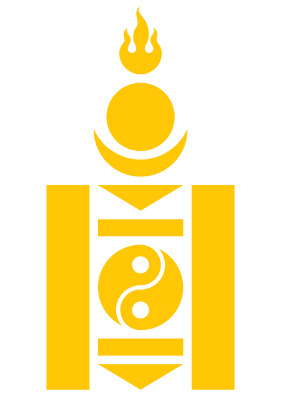 ТӨРИЙН ЖИНХЭНЭ АЛБАН ХААГЧИЙН 
..... ОНЫ ГҮЙЦЭТГЭЛИЙН
ТӨЛӨВЛӨГӨӨБайгууллагын нэр: 		.........................................................................................Байгууллагын зохион байгуулалтын нэгж: ..................................................................Төлөвлөгөө баталсан: 		Нэгжийн дарга..........................................		.........................	/................................./(албан тушаал) 		     (гарын үсэг)        Тэмдэг			...............................(огноо)Төлөвлөгөө боловсруулсан: 	Төрийн жинхэнэ албан хаагч..........................................		.........................	/................................./ (албан тушаал) 		     (гарын үсэг)        				............................... (огноо)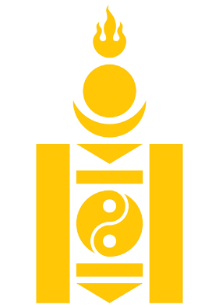 НЭГДҮГЭЭР ХЭСЭГ. БОДЛОГЫН БАРИМТ БИЧИГТ 
ТУСГАГДСАН ЗОРИЛТ, АРГА ХЭМЖЭЭ
НЭГ. БОДЛОГЫН БАРИМТ БИЧИГТ ТУСГАГДСАН 
ЗОРИЛТ, АРГА ХЭМЖЭЭҮНДСЭН ЧИГ ҮҮРэГ БУЮУ ДЭД САЛБАРЫН НЭР, ДУГААРГүйцэтгэлийн зорилт №1.1. Бодлогын баримт бичгийг хэрэгжүүлэхэд чиглэсэн зорилтТөлөвлөлтийн уялдаа: Стратеги төлөвлөгөөний зорилтын дугаар, Стратеги төлөвлөгөөний хавсралтын дугаар, зорилтын дугаар Санамж: Суурь түвшинг заавал бичих ёстой. Бичээгүй тохиолдолд уг арга хэмжээг шинээр эхэлж байгаа гэж үзнэ. 
                Хэрэгжих хугацааг тэмдэглэхдээ сарын суурь өнгийг будна уу. Арга хэмжээ №1.1.1-ийг хэрэгжүүлэх ажлын төлөвлөгөөСанамж: Хэрэгжүүлэх хугацааг тэмдэглэхдээ саруудын суурь өнгийг будна уу. ..................................................................................................................................... гэх мэт.БОДЛОГЫН БАРИМТ БИЧИГТ ТУСГАГДСАН 
ЗОРИЛТЫН ХҮРЭХ ҮР ДҮНҮНДСЭН ЧИГ ҮҮРэГ БУЮУ ДЭД САЛБАРЫН НЭР, ДУГААРГүйцэтгэлийн зорилт №1.1.-ийн үр дүн: ........................................................................................................Мэдээллийн эх сурвалж: Байгууллагын нэр ХОЁРДУГААР ХЭСЭГ. ТӨРИЙН ҮЙЛЧИЛГЭЭНИЙ ЧАНАР, ХҮРТЭЭМЖИЙГ 
САЙЖРУУЛАХ ЗОРИЛТ, АРГА ХЭМЖЭЭ
ХОЁР. ТӨРИЙН ҮЙЛЧИЛГЭЭНИЙ ЧАНАР, ХҮРТЭЭМЖИЙГ 
 САЙЖРУУЛАХ ЗОРИЛТ, АРГА ХЭМЖЭЭҮНДСЭН ЧИГ ҮҮРэГ БУЮУ ДЭД САЛБАРЫН НЭР, ДУГААРГүйцэтгэлийн зорилт №2.1. Төрийн үйлчилгээний чанар, хүртээмжийг сайжруулахад чиглэсэн зорилтТөрийн үйлчилгээний нэр, төрөл:   Иргэнд  /  Мэргэжилтэй ажилтанд  /  Аж ахуйн нэгжид чиглэсэн үйлчилгээСанамж: Суурь түвшинг заавал бичих ёстой. Бичээгүй тохиолдолд уг арга хэмжээг шинээр эхэлж байгаа гэж үзнэ. 
                Хэрэгжих хугацааг тэмдэглэхдээ сарын суурь өнгийг будна уу. Арга хэмжээ №2.1.1-ийг хэрэгжүүлэх ажлын төлөвлөгөөСанамж: Хэрэгжүүлэх хугацааг тэмдэглэхдээ саруудын суурь өнгийг будна уу. ..................................................................................................................................... гэх мэт.ТӨРИЙН ҮЙЛЧИЛГЭЭНИЙ ЧАНАР, ХҮРТЭЭМЖИЙГ САЙЖРУУЛАХ  ЗОРИЛТЫН ХҮРЭХ ҮР ДҮНҮНДСЭН ЧИГ ҮҮРэГ БУЮУ ДЭД САЛБАРЫН НЭР, ДУГААРГүйцэтгэлийн зорилт №2.1.-ийн үр дүн:........................................................................................................Мэдээллийн эх сурвалж: Байгууллагын нэр ГУРАВДУГААР ХЭСЭГ. ХУУЛИАР ТУСГАЙЛАН ОЛГОСОН ЧИГ ҮҮРГИЙГ
ХЭРЭГЖҮҮЛЭХ ЗОРИЛТ, АРГА ХЭМЖЭЭ
ГУРАВ. ХУУЛИАР ТУСГАЙЛАН ОЛГОСОН ЧИГ ҮҮРГИЙГ 
ХЭРЭГЖҮҮЛЭХ ЗОРИЛТ, АРГА ХЭМЖЭЭҮНДСЭН ЧИГ ҮҮРэГ БУЮУ ДЭД САЛБАРЫН НЭР, ДУГААРГүйцэтгэлийн зорилт №3.1. Хуулиар тусгайлан олгосон чиг үүргийг хэрэгжүүлэхэд чиглэсэн зорилтЭрх зүйн акт: Хууль тогтоомж, тогтоол шийдвэрийн нэр, дугаар Санамж: Суурь түвшинг заавал бичих ёстой. Бичээгүй тохиолдолд уг арга хэмжээг шинээр эхэлж байгаа гэж үзнэ. 
                Хэрэгжих хугацааг тэмдэглэхдээ сарын суурь өнгийг будна уу. Арга хэмжээ №3.1.1-ийг хэрэгжүүлэх ажлын төлөвлөгөөСанамж: Хэрэгжүүлэх хугацааг тэмдэглэхдээ саруудын суурь өнгийг будна уу. ..................................................................................................................................... гэх мэт.ХУУЛИАР ТУСГАЙЛАН ОЛГОСОН ЧИГ ҮҮРГИЙГ ХЭРЭГЖҮҮЛЭХ  ЗОРИЛТЫН ХҮРЭХ ҮР ДҮНҮНДСЭН ЧИГ ҮҮРэГ БУЮУ ДЭД САЛБАРЫН НЭР, ДУГААРГүйцэтгэлийн зорилт №3.1.-ийн үр дүн: ........................................................................................................Мэдээллийн эх сурвалж: Байгууллагын нэр ДӨРӨВДҮГЭЭР ХЭСЭГ. ХУУЛИАР ОЛГОСОН НИЙТЛЭГ ЧИГ ҮҮРГИЙГ
ХЭРЭГЖҮҮЛЭХ ЗОРИЛТ, АРГА ХЭМЖЭЭ
ДӨРӨВ. ХУУЛИАР ОЛГОСОН НИЙТЛЭГ ЧИГ ҮҮРГИЙГ
ХЭРЭГЖҮҮЛЭХ ЗОРИЛТ, АРГА ХЭМЖЭЭГүйцэтгэлийн зорилт №4.1. Төрийн жинхэнэ албан хаагчийн нийтлэг үүргийг хэрэгжүүлж ажиллах Эрх зүйн акт: Төрийн албаны тухай хууль, бусад хууль тогтоомжуудСанамж: Суурь түвшинг заавал бичих ёстой. Бичээгүй тохиолдолд уг арга хэмжээг шинээр эхэлж байгаа гэж үзнэ. 
                Хэрэгжих хугацааг тэмдэглэхдээ сарын суурь өнгийг будна уу. Арга хэмжээ №4.1.1-ийг хэрэгжүүлэх ажлын төлөвлөгөөСанамж: Хэрэгжүүлэх хугацааг тэмдэглэхдээ саруудын суурь өнгийг будна уу. ..................................................................................................................................... гэх мэт.ХУУЛИАР ОЛГОСОН НИЙТЛЭГ ЧИГ ҮҮРГИЙГ ХЭРЭГЖҮҮЛЭХ 
ЗОРИЛТЫН ХҮРЭХ ҮР ДҮНГүйцэтгэлийн зорилт №4.1-ийн үр дүн: ........................................................................................................ТАВДУГААР ХЭСЭГ. МЭДЛЭГ ЧАДВАРАА ДЭЭШЛҮҮЛЭХ ЗОРИЛТ
ТАВ. МЭДЛЭГ ЧАДВАРАА ДЭЭШЛҮҮЛЭХ ЗОРИЛТГүйцэтгэлийн зорилт №5.1. Төрийн албаны тухай хууль, түүнийг дагалдан гарсан хууль тогтоомжид тусгагдсан төрийн албан тушаалд тавигдах шаардлагуудыг хангаж ажиллах Санамж: Суурь түвшинг заавал бичих ёстой. Бичээгүй тохиолдолд уг арга хэмжээг шинээр эхэлж байгаа гэж үзнэ. 
                Хэрэгжих хугацааг тэмдэглэхдээ сарын суурь өнгийг будна уу. Арга хэмжээ №5.1.1-ийг хэрэгжүүлэх ажлын төлөвлөгөөСанамж: Хэрэгжүүлэх хугацааг тэмдэглэхдээ саруудын суурь өнгийг будна уу. ..................................................................................................................................... гэх мэт.МЭДЛЭГ ЧАДВАРАА ДЭЭШЛҮҮЛЭХ 
ЗОРИЛТЫН ХҮРЭХ ҮР ДҮНГүйцэтгэлийн зорилт №5.1-ийн үр дүн: ........................................................................................................№Үндсэн чиг үүрэг Зорилтын
тооАрга хэмжээний
тоо1.Үндсэн чиг үүрэг буюу Дэд салбар №1...........2.Үндсэн чиг үүрэг буюу Дэд салбар №2......................................................................................................................НийтНийт..........№Стратеги төлөвлөгөө & Бодлогын баримт бичигЗорилтын
тооАрга хэмжээний
тоо1.Стратеги төлөвлөгөө..........2.Эдийн засаг, нийгмийг хөгжүүлэх үндсэн чиглэл..........3.Стратеги төлөвлөгөөний хавсралт №1...........4.Стратеги төлөвлөгөөний хавсралт №2......................................................................................................................НийтНийт..........№Зорилтыг хэрэгжүүлэх арга хэмжээ, шалгуур үзүүлэлт, хүрэх түвшинЗорилтыг хэрэгжүүлэх арга хэмжээ, шалгуур үзүүлэлт, хүрэх түвшинЗорилтыг хэрэгжүүлэх арга хэмжээ, шалгуур үзүүлэлт, хүрэх түвшинЗорилтыг хэрэгжүүлэх арга хэмжээ, шалгуур үзүүлэлт, хүрэх түвшинЗорилтыг хэрэгжүүлэх арга хэмжээ, шалгуур үзүүлэлт, хүрэх түвшинЗорилтыг хэрэгжүүлэх арга хэмжээ, шалгуур үзүүлэлт, хүрэх түвшинЗорилтыг хэрэгжүүлэх арга хэмжээ, шалгуур үзүүлэлт, хүрэх түвшинЗорилтыг хэрэгжүүлэх арга хэмжээ, шалгуур үзүүлэлт, хүрэх түвшинЗорилтыг хэрэгжүүлэх арга хэмжээ, шалгуур үзүүлэлт, хүрэх түвшинЗорилтыг хэрэгжүүлэх арга хэмжээ, шалгуур үзүүлэлт, хүрэх түвшинЗорилтыг хэрэгжүүлэх арга хэмжээ, шалгуур үзүүлэлт, хүрэх түвшинЗорилтыг хэрэгжүүлэх арга хэмжээ, шалгуур үзүүлэлт, хүрэх түвшинЗорилтыг хэрэгжүүлэх арга хэмжээ, шалгуур үзүүлэлт, хүрэх түвшинЗорилтыг хэрэгжүүлэх арга хэмжээ, шалгуур үзүүлэлт, хүрэх түвшинАрга хэмжээний нэр, дугаарГүйцэтгэлийн зорилтыг хэрэгжүүлэх 1.1.1-р арга хэмжээГүйцэтгэлийн зорилтыг хэрэгжүүлэх 1.1.1-р арга хэмжээГүйцэтгэлийн зорилтыг хэрэгжүүлэх 1.1.1-р арга хэмжээГүйцэтгэлийн зорилтыг хэрэгжүүлэх 1.1.1-р арга хэмжээГүйцэтгэлийн зорилтыг хэрэгжүүлэх 1.1.1-р арга хэмжээГүйцэтгэлийн зорилтыг хэрэгжүүлэх 1.1.1-р арга хэмжээГүйцэтгэлийн зорилтыг хэрэгжүүлэх 1.1.1-р арга хэмжээГүйцэтгэлийн зорилтыг хэрэгжүүлэх 1.1.1-р арга хэмжээГүйцэтгэлийн зорилтыг хэрэгжүүлэх 1.1.1-р арга хэмжээГүйцэтгэлийн зорилтыг хэрэгжүүлэх 1.1.1-р арга хэмжээГүйцэтгэлийн зорилтыг хэрэгжүүлэх 1.1.1-р арга хэмжээГүйцэтгэлийн зорилтыг хэрэгжүүлэх 1.1.1-р арга хэмжээГүйцэтгэлийн зорилтыг хэрэгжүүлэх 1.1.1-р арга хэмжээГүйцэтгэлийн зорилтыг хэрэгжүүлэх 1.1.1-р арга хэмжээАрга хэмжээний нэр, дугаарТөлөвлөлтийн уялдаа: Стратеги төлөвлөгөөний зорилтын дугаар, Хавсралт №..., зорилтын дугаар, ЭЗНХҮЧ-ийн ...-р арга хэмжээСтратеги төлөвлөгөөний зорилтын дугаар, Хавсралт №..., зорилтын дугаар, ЭЗНХҮЧ-ийн ...-р арга хэмжээСтратеги төлөвлөгөөний зорилтын дугаар, Хавсралт №..., зорилтын дугаар, ЭЗНХҮЧ-ийн ...-р арга хэмжээСтратеги төлөвлөгөөний зорилтын дугаар, Хавсралт №..., зорилтын дугаар, ЭЗНХҮЧ-ийн ...-р арга хэмжээСтратеги төлөвлөгөөний зорилтын дугаар, Хавсралт №..., зорилтын дугаар, ЭЗНХҮЧ-ийн ...-р арга хэмжээСтратеги төлөвлөгөөний зорилтын дугаар, Хавсралт №..., зорилтын дугаар, ЭЗНХҮЧ-ийн ...-р арга хэмжээСтратеги төлөвлөгөөний зорилтын дугаар, Хавсралт №..., зорилтын дугаар, ЭЗНХҮЧ-ийн ...-р арга хэмжээСтратеги төлөвлөгөөний зорилтын дугаар, Хавсралт №..., зорилтын дугаар, ЭЗНХҮЧ-ийн ...-р арга хэмжээСтратеги төлөвлөгөөний зорилтын дугаар, Хавсралт №..., зорилтын дугаар, ЭЗНХҮЧ-ийн ...-р арга хэмжээСтратеги төлөвлөгөөний зорилтын дугаар, Хавсралт №..., зорилтын дугаар, ЭЗНХҮЧ-ийн ...-р арга хэмжээСтратеги төлөвлөгөөний зорилтын дугаар, Хавсралт №..., зорилтын дугаар, ЭЗНХҮЧ-ийн ...-р арга хэмжээСтратеги төлөвлөгөөний зорилтын дугаар, Хавсралт №..., зорилтын дугаар, ЭЗНХҮЧ-ийн ...-р арга хэмжээСтратеги төлөвлөгөөний зорилтын дугаар, Хавсралт №..., зорилтын дугаар, ЭЗНХҮЧ-ийн ...-р арга хэмжээГүйцэтгэлийн шалгуур үзүүлэлтХэрэгжих хугацааСар123456789101112Гүйцэтгэлийн шалгуур үзүүлэлтШаардагдах хөрөнгөСанхүүжилтийн эх үүсвэр, тоо хэмжээг бичнэ үү.Санхүүжилтийн эх үүсвэр, тоо хэмжээг бичнэ үү.Санхүүжилтийн эх үүсвэр, тоо хэмжээг бичнэ үү.Санхүүжилтийн эх үүсвэр, тоо хэмжээг бичнэ үү.Санхүүжилтийн эх үүсвэр, тоо хэмжээг бичнэ үү.Санхүүжилтийн эх үүсвэр, тоо хэмжээг бичнэ үү.Санхүүжилтийн эх үүсвэр, тоо хэмжээг бичнэ үү.Санхүүжилтийн эх үүсвэр, тоо хэмжээг бичнэ үү.Санхүүжилтийн эх үүсвэр, тоо хэмжээг бичнэ үү.Санхүүжилтийн эх үүсвэр, тоо хэмжээг бичнэ үү.Санхүүжилтийн эх үүсвэр, тоо хэмжээг бичнэ үү.Санхүүжилтийн эх үүсвэр, тоо хэмжээг бичнэ үү.Санхүүжилтийн эх үүсвэр, тоо хэмжээг бичнэ үү.Гүйцэтгэлийн шалгуур үзүүлэлтСуурь түвшинАрга хэмжээ хэрэгжиж эхлэх үеийн шалгуур үзүүлэлтийн чанарын болон тоон утга. Арга хэмжээ хэрэгжиж эхлэх үеийн шалгуур үзүүлэлтийн чанарын болон тоон утга. Арга хэмжээ хэрэгжиж эхлэх үеийн шалгуур үзүүлэлтийн чанарын болон тоон утга. Арга хэмжээ хэрэгжиж эхлэх үеийн шалгуур үзүүлэлтийн чанарын болон тоон утга. Арга хэмжээ хэрэгжиж эхлэх үеийн шалгуур үзүүлэлтийн чанарын болон тоон утга. Арга хэмжээ хэрэгжиж эхлэх үеийн шалгуур үзүүлэлтийн чанарын болон тоон утга. Арга хэмжээ хэрэгжиж эхлэх үеийн шалгуур үзүүлэлтийн чанарын болон тоон утга. Арга хэмжээ хэрэгжиж эхлэх үеийн шалгуур үзүүлэлтийн чанарын болон тоон утга. Арга хэмжээ хэрэгжиж эхлэх үеийн шалгуур үзүүлэлтийн чанарын болон тоон утга. Арга хэмжээ хэрэгжиж эхлэх үеийн шалгуур үзүүлэлтийн чанарын болон тоон утга. Арга хэмжээ хэрэгжиж эхлэх үеийн шалгуур үзүүлэлтийн чанарын болон тоон утга. Арга хэмжээ хэрэгжиж эхлэх үеийн шалгуур үзүүлэлтийн чанарын болон тоон утга. Арга хэмжээ хэрэгжиж эхлэх үеийн шалгуур үзүүлэлтийн чанарын болон тоон утга. Гүйцэтгэлийн шалгуур үзүүлэлтШалгуур үзүүлэлтАрга хэмжээний үе шат бүрт өөрчлөлтийг хэмжихээр урьдчилан тодорхойлсон чанарын болон тоон үзүүлэлтийг бичнэ.Арга хэмжээний үе шат бүрт өөрчлөлтийг хэмжихээр урьдчилан тодорхойлсон чанарын болон тоон үзүүлэлтийг бичнэ.Арга хэмжээний үе шат бүрт өөрчлөлтийг хэмжихээр урьдчилан тодорхойлсон чанарын болон тоон үзүүлэлтийг бичнэ.Арга хэмжээний үе шат бүрт өөрчлөлтийг хэмжихээр урьдчилан тодорхойлсон чанарын болон тоон үзүүлэлтийг бичнэ.Арга хэмжээний үе шат бүрт өөрчлөлтийг хэмжихээр урьдчилан тодорхойлсон чанарын болон тоон үзүүлэлтийг бичнэ.Арга хэмжээний үе шат бүрт өөрчлөлтийг хэмжихээр урьдчилан тодорхойлсон чанарын болон тоон үзүүлэлтийг бичнэ.Арга хэмжээний үе шат бүрт өөрчлөлтийг хэмжихээр урьдчилан тодорхойлсон чанарын болон тоон үзүүлэлтийг бичнэ.Арга хэмжээний үе шат бүрт өөрчлөлтийг хэмжихээр урьдчилан тодорхойлсон чанарын болон тоон үзүүлэлтийг бичнэ.Арга хэмжээний үе шат бүрт өөрчлөлтийг хэмжихээр урьдчилан тодорхойлсон чанарын болон тоон үзүүлэлтийг бичнэ.Арга хэмжээний үе шат бүрт өөрчлөлтийг хэмжихээр урьдчилан тодорхойлсон чанарын болон тоон үзүүлэлтийг бичнэ.Арга хэмжээний үе шат бүрт өөрчлөлтийг хэмжихээр урьдчилан тодорхойлсон чанарын болон тоон үзүүлэлтийг бичнэ.Арга хэмжээний үе шат бүрт өөрчлөлтийг хэмжихээр урьдчилан тодорхойлсон чанарын болон тоон үзүүлэлтийг бичнэ.Арга хэмжээний үе шат бүрт өөрчлөлтийг хэмжихээр урьдчилан тодорхойлсон чанарын болон тоон үзүүлэлтийг бичнэ.Гүйцэтгэлийн шалгуур үзүүлэлтХүрэх түвшин1-р улиралд: Арга хэмжээг хэрэгжүүлэх явцад болон хэрэгжиж дуусахад хүрэхээр хүлээгдэж байгаа өөрчлөлтийг хэмжихээр урьдчилан тодорхойлсон шалгуур үзүүлэлтийн чанарын болон тоон утга.1-р улиралд: Арга хэмжээг хэрэгжүүлэх явцад болон хэрэгжиж дуусахад хүрэхээр хүлээгдэж байгаа өөрчлөлтийг хэмжихээр урьдчилан тодорхойлсон шалгуур үзүүлэлтийн чанарын болон тоон утга.1-р улиралд: Арга хэмжээг хэрэгжүүлэх явцад болон хэрэгжиж дуусахад хүрэхээр хүлээгдэж байгаа өөрчлөлтийг хэмжихээр урьдчилан тодорхойлсон шалгуур үзүүлэлтийн чанарын болон тоон утга.1-р улиралд: Арга хэмжээг хэрэгжүүлэх явцад болон хэрэгжиж дуусахад хүрэхээр хүлээгдэж байгаа өөрчлөлтийг хэмжихээр урьдчилан тодорхойлсон шалгуур үзүүлэлтийн чанарын болон тоон утга.1-р улиралд: Арга хэмжээг хэрэгжүүлэх явцад болон хэрэгжиж дуусахад хүрэхээр хүлээгдэж байгаа өөрчлөлтийг хэмжихээр урьдчилан тодорхойлсон шалгуур үзүүлэлтийн чанарын болон тоон утга.1-р улиралд: Арга хэмжээг хэрэгжүүлэх явцад болон хэрэгжиж дуусахад хүрэхээр хүлээгдэж байгаа өөрчлөлтийг хэмжихээр урьдчилан тодорхойлсон шалгуур үзүүлэлтийн чанарын болон тоон утга.1-р улиралд: Арга хэмжээг хэрэгжүүлэх явцад болон хэрэгжиж дуусахад хүрэхээр хүлээгдэж байгаа өөрчлөлтийг хэмжихээр урьдчилан тодорхойлсон шалгуур үзүүлэлтийн чанарын болон тоон утга.1-р улиралд: Арга хэмжээг хэрэгжүүлэх явцад болон хэрэгжиж дуусахад хүрэхээр хүлээгдэж байгаа өөрчлөлтийг хэмжихээр урьдчилан тодорхойлсон шалгуур үзүүлэлтийн чанарын болон тоон утга.1-р улиралд: Арга хэмжээг хэрэгжүүлэх явцад болон хэрэгжиж дуусахад хүрэхээр хүлээгдэж байгаа өөрчлөлтийг хэмжихээр урьдчилан тодорхойлсон шалгуур үзүүлэлтийн чанарын болон тоон утга.1-р улиралд: Арга хэмжээг хэрэгжүүлэх явцад болон хэрэгжиж дуусахад хүрэхээр хүлээгдэж байгаа өөрчлөлтийг хэмжихээр урьдчилан тодорхойлсон шалгуур үзүүлэлтийн чанарын болон тоон утга.1-р улиралд: Арга хэмжээг хэрэгжүүлэх явцад болон хэрэгжиж дуусахад хүрэхээр хүлээгдэж байгаа өөрчлөлтийг хэмжихээр урьдчилан тодорхойлсон шалгуур үзүүлэлтийн чанарын болон тоон утга.1-р улиралд: Арга хэмжээг хэрэгжүүлэх явцад болон хэрэгжиж дуусахад хүрэхээр хүлээгдэж байгаа өөрчлөлтийг хэмжихээр урьдчилан тодорхойлсон шалгуур үзүүлэлтийн чанарын болон тоон утга.1-р улиралд: Арга хэмжээг хэрэгжүүлэх явцад болон хэрэгжиж дуусахад хүрэхээр хүлээгдэж байгаа өөрчлөлтийг хэмжихээр урьдчилан тодорхойлсон шалгуур үзүүлэлтийн чанарын болон тоон утга.Гүйцэтгэлийн шалгуур үзүүлэлтХүрэх түвшин2-р улиралд: 2-р улиралд хүрэх чанарын болон тоон утга2-р улиралд: 2-р улиралд хүрэх чанарын болон тоон утга2-р улиралд: 2-р улиралд хүрэх чанарын болон тоон утга2-р улиралд: 2-р улиралд хүрэх чанарын болон тоон утга2-р улиралд: 2-р улиралд хүрэх чанарын болон тоон утга2-р улиралд: 2-р улиралд хүрэх чанарын болон тоон утга2-р улиралд: 2-р улиралд хүрэх чанарын болон тоон утга2-р улиралд: 2-р улиралд хүрэх чанарын болон тоон утга2-р улиралд: 2-р улиралд хүрэх чанарын болон тоон утга2-р улиралд: 2-р улиралд хүрэх чанарын болон тоон утга2-р улиралд: 2-р улиралд хүрэх чанарын болон тоон утга2-р улиралд: 2-р улиралд хүрэх чанарын болон тоон утга2-р улиралд: 2-р улиралд хүрэх чанарын болон тоон утгаГүйцэтгэлийн шалгуур үзүүлэлтХүрэх түвшин3-р улиралд: 3-р улиралд хүрэх чанарын болон тоон утга3-р улиралд: 3-р улиралд хүрэх чанарын болон тоон утга3-р улиралд: 3-р улиралд хүрэх чанарын болон тоон утга3-р улиралд: 3-р улиралд хүрэх чанарын болон тоон утга3-р улиралд: 3-р улиралд хүрэх чанарын болон тоон утга3-р улиралд: 3-р улиралд хүрэх чанарын болон тоон утга3-р улиралд: 3-р улиралд хүрэх чанарын болон тоон утга3-р улиралд: 3-р улиралд хүрэх чанарын болон тоон утга3-р улиралд: 3-р улиралд хүрэх чанарын болон тоон утга3-р улиралд: 3-р улиралд хүрэх чанарын болон тоон утга3-р улиралд: 3-р улиралд хүрэх чанарын болон тоон утга3-р улиралд: 3-р улиралд хүрэх чанарын болон тоон утга3-р улиралд: 3-р улиралд хүрэх чанарын болон тоон утгаГүйцэтгэлийн шалгуур үзүүлэлтХүрэх түвшин4-р улиралд: 4-р улиралд хүрэх чанарын болон тоон утга4-р улиралд: 4-р улиралд хүрэх чанарын болон тоон утга4-р улиралд: 4-р улиралд хүрэх чанарын болон тоон утга4-р улиралд: 4-р улиралд хүрэх чанарын болон тоон утга4-р улиралд: 4-р улиралд хүрэх чанарын болон тоон утга4-р улиралд: 4-р улиралд хүрэх чанарын болон тоон утга4-р улиралд: 4-р улиралд хүрэх чанарын болон тоон утга4-р улиралд: 4-р улиралд хүрэх чанарын болон тоон утга4-р улиралд: 4-р улиралд хүрэх чанарын болон тоон утга4-р улиралд: 4-р улиралд хүрэх чанарын болон тоон утга4-р улиралд: 4-р улиралд хүрэх чанарын болон тоон утга4-р улиралд: 4-р улиралд хүрэх чанарын болон тоон утга4-р улиралд: 4-р улиралд хүрэх чанарын болон тоон утгаСарАрга хэмжээг хэрэгжүүлэх ажлуудАрга хэмжээг хэрэгжүүлэх ажлуудСарСарСар1-р улирал 1.Гүйцэтгэлийн зорилт, арга хэмжээг хэрэгжүүлэхээр төлөвлөж буй ажлуудыг логик дэс дараалалтай, ойлгомжтой, энгийн үг хэллэгээр бичнэ.1231-р улирал ...................................................................................................................................................................................................................................................................................................................................2-р улирал ...................................................................................................................................................................................................................................................................................................................................3-р улирал ...................................................................................................................................................................................................................................................................................................................................4-р улирал 4.Гүйцэтгэлийн зорилт, арга хэмжээг хэрэгжүүлэхээр төлөвлөж буй ажлуудыг логик дэс дараалалтай, ойлгомжтой, энгийн үг хэллэгээр бичнэ.1011124-р улирал ...................................................................................................................................................................................................................................................................................................................................№Үр дүнгийн шалгуур үзүүлэлт Хэмжих нэгжСуурь түвшинХүрэх түвшин / Үр дүнгийн үзүүлэлтХүрэх түвшин / Үр дүнгийн үзүүлэлт№Үр дүнгийн шалгуур үзүүлэлт Хэмжих нэгж2018 он2019 оны эхний хагас2019 оны жилийн эцэс1.Үр дүнгийн үзүүлэлт №1.1.1..........................................................................................................№Үйлчилгээний төрөлЗорилтын 
тооАрга хэмжээний 
тоо1.Аж ахуйн нэгжид чиглэсэн үйлчилгээ..........2.Мэргэжилтэй ажилтанд зориулсан үйлчилгээ..........3.Иргэнд чиглэсэн үйлчилгээ..........№Зорилтыг хэрэгжүүлэх арга хэмжээ, шалгуур үзүүлэлт, хүрэх түвшинЗорилтыг хэрэгжүүлэх арга хэмжээ, шалгуур үзүүлэлт, хүрэх түвшинЗорилтыг хэрэгжүүлэх арга хэмжээ, шалгуур үзүүлэлт, хүрэх түвшинЗорилтыг хэрэгжүүлэх арга хэмжээ, шалгуур үзүүлэлт, хүрэх түвшинЗорилтыг хэрэгжүүлэх арга хэмжээ, шалгуур үзүүлэлт, хүрэх түвшинЗорилтыг хэрэгжүүлэх арга хэмжээ, шалгуур үзүүлэлт, хүрэх түвшинЗорилтыг хэрэгжүүлэх арга хэмжээ, шалгуур үзүүлэлт, хүрэх түвшинЗорилтыг хэрэгжүүлэх арга хэмжээ, шалгуур үзүүлэлт, хүрэх түвшинЗорилтыг хэрэгжүүлэх арга хэмжээ, шалгуур үзүүлэлт, хүрэх түвшинЗорилтыг хэрэгжүүлэх арга хэмжээ, шалгуур үзүүлэлт, хүрэх түвшинЗорилтыг хэрэгжүүлэх арга хэмжээ, шалгуур үзүүлэлт, хүрэх түвшинЗорилтыг хэрэгжүүлэх арга хэмжээ, шалгуур үзүүлэлт, хүрэх түвшинЗорилтыг хэрэгжүүлэх арга хэмжээ, шалгуур үзүүлэлт, хүрэх түвшинЗорилтыг хэрэгжүүлэх арга хэмжээ, шалгуур үзүүлэлт, хүрэх түвшинАрга хэмжээний нэр, дугаарГүйцэтгэлийн зорилтыг хэрэгжүүлэх 2.1.1-р арга хэмжээГүйцэтгэлийн зорилтыг хэрэгжүүлэх 2.1.1-р арга хэмжээГүйцэтгэлийн зорилтыг хэрэгжүүлэх 2.1.1-р арга хэмжээГүйцэтгэлийн зорилтыг хэрэгжүүлэх 2.1.1-р арга хэмжээГүйцэтгэлийн зорилтыг хэрэгжүүлэх 2.1.1-р арга хэмжээГүйцэтгэлийн зорилтыг хэрэгжүүлэх 2.1.1-р арга хэмжээГүйцэтгэлийн зорилтыг хэрэгжүүлэх 2.1.1-р арга хэмжээГүйцэтгэлийн зорилтыг хэрэгжүүлэх 2.1.1-р арга хэмжээГүйцэтгэлийн зорилтыг хэрэгжүүлэх 2.1.1-р арга хэмжээГүйцэтгэлийн зорилтыг хэрэгжүүлэх 2.1.1-р арга хэмжээГүйцэтгэлийн зорилтыг хэрэгжүүлэх 2.1.1-р арга хэмжээГүйцэтгэлийн зорилтыг хэрэгжүүлэх 2.1.1-р арга хэмжээГүйцэтгэлийн зорилтыг хэрэгжүүлэх 2.1.1-р арга хэмжээГүйцэтгэлийн зорилтыг хэрэгжүүлэх 2.1.1-р арга хэмжээАрга хэмжээний нэр, дугаарТөлөвлөлтийн уялдаа: Стратеги төлөвлөгөөний зорилтын дугаар, Хавсралт №..., зорилтын дугаар, ЭЗНХҮЧ-ийн ...-р арга хэмжээСтратеги төлөвлөгөөний зорилтын дугаар, Хавсралт №..., зорилтын дугаар, ЭЗНХҮЧ-ийн ...-р арга хэмжээСтратеги төлөвлөгөөний зорилтын дугаар, Хавсралт №..., зорилтын дугаар, ЭЗНХҮЧ-ийн ...-р арга хэмжээСтратеги төлөвлөгөөний зорилтын дугаар, Хавсралт №..., зорилтын дугаар, ЭЗНХҮЧ-ийн ...-р арга хэмжээСтратеги төлөвлөгөөний зорилтын дугаар, Хавсралт №..., зорилтын дугаар, ЭЗНХҮЧ-ийн ...-р арга хэмжээСтратеги төлөвлөгөөний зорилтын дугаар, Хавсралт №..., зорилтын дугаар, ЭЗНХҮЧ-ийн ...-р арга хэмжээСтратеги төлөвлөгөөний зорилтын дугаар, Хавсралт №..., зорилтын дугаар, ЭЗНХҮЧ-ийн ...-р арга хэмжээСтратеги төлөвлөгөөний зорилтын дугаар, Хавсралт №..., зорилтын дугаар, ЭЗНХҮЧ-ийн ...-р арга хэмжээСтратеги төлөвлөгөөний зорилтын дугаар, Хавсралт №..., зорилтын дугаар, ЭЗНХҮЧ-ийн ...-р арга хэмжээСтратеги төлөвлөгөөний зорилтын дугаар, Хавсралт №..., зорилтын дугаар, ЭЗНХҮЧ-ийн ...-р арга хэмжээСтратеги төлөвлөгөөний зорилтын дугаар, Хавсралт №..., зорилтын дугаар, ЭЗНХҮЧ-ийн ...-р арга хэмжээСтратеги төлөвлөгөөний зорилтын дугаар, Хавсралт №..., зорилтын дугаар, ЭЗНХҮЧ-ийн ...-р арга хэмжээСтратеги төлөвлөгөөний зорилтын дугаар, Хавсралт №..., зорилтын дугаар, ЭЗНХҮЧ-ийн ...-р арга хэмжээГүйцэтгэлийн шалгуур үзүүлэлтХэрэгжих хугацааСар123456789101112Гүйцэтгэлийн шалгуур үзүүлэлтШаардагдах хөрөнгөСанхүүжилтийн эх үүсвэр, тоо хэмжээг бичнэ үү.Санхүүжилтийн эх үүсвэр, тоо хэмжээг бичнэ үү.Санхүүжилтийн эх үүсвэр, тоо хэмжээг бичнэ үү.Санхүүжилтийн эх үүсвэр, тоо хэмжээг бичнэ үү.Санхүүжилтийн эх үүсвэр, тоо хэмжээг бичнэ үү.Санхүүжилтийн эх үүсвэр, тоо хэмжээг бичнэ үү.Санхүүжилтийн эх үүсвэр, тоо хэмжээг бичнэ үү.Санхүүжилтийн эх үүсвэр, тоо хэмжээг бичнэ үү.Санхүүжилтийн эх үүсвэр, тоо хэмжээг бичнэ үү.Санхүүжилтийн эх үүсвэр, тоо хэмжээг бичнэ үү.Санхүүжилтийн эх үүсвэр, тоо хэмжээг бичнэ үү.Санхүүжилтийн эх үүсвэр, тоо хэмжээг бичнэ үү.Санхүүжилтийн эх үүсвэр, тоо хэмжээг бичнэ үү.Гүйцэтгэлийн шалгуур үзүүлэлтСуурь түвшинАрга хэмжээ хэрэгжиж эхлэх үеийн шалгуур үзүүлэлтийн чанарын болон тоон утга. Арга хэмжээ хэрэгжиж эхлэх үеийн шалгуур үзүүлэлтийн чанарын болон тоон утга. Арга хэмжээ хэрэгжиж эхлэх үеийн шалгуур үзүүлэлтийн чанарын болон тоон утга. Арга хэмжээ хэрэгжиж эхлэх үеийн шалгуур үзүүлэлтийн чанарын болон тоон утга. Арга хэмжээ хэрэгжиж эхлэх үеийн шалгуур үзүүлэлтийн чанарын болон тоон утга. Арга хэмжээ хэрэгжиж эхлэх үеийн шалгуур үзүүлэлтийн чанарын болон тоон утга. Арга хэмжээ хэрэгжиж эхлэх үеийн шалгуур үзүүлэлтийн чанарын болон тоон утга. Арга хэмжээ хэрэгжиж эхлэх үеийн шалгуур үзүүлэлтийн чанарын болон тоон утга. Арга хэмжээ хэрэгжиж эхлэх үеийн шалгуур үзүүлэлтийн чанарын болон тоон утга. Арга хэмжээ хэрэгжиж эхлэх үеийн шалгуур үзүүлэлтийн чанарын болон тоон утга. Арга хэмжээ хэрэгжиж эхлэх үеийн шалгуур үзүүлэлтийн чанарын болон тоон утга. Арга хэмжээ хэрэгжиж эхлэх үеийн шалгуур үзүүлэлтийн чанарын болон тоон утга. Арга хэмжээ хэрэгжиж эхлэх үеийн шалгуур үзүүлэлтийн чанарын болон тоон утга. Гүйцэтгэлийн шалгуур үзүүлэлтШалгуур үзүүлэлтАрга хэмжээний үе шат бүрт өөрчлөлтийг хэмжихээр урьдчилан тодорхойлсон чанарын болон тоон үзүүлэлтийг бичнэ.Арга хэмжээний үе шат бүрт өөрчлөлтийг хэмжихээр урьдчилан тодорхойлсон чанарын болон тоон үзүүлэлтийг бичнэ.Арга хэмжээний үе шат бүрт өөрчлөлтийг хэмжихээр урьдчилан тодорхойлсон чанарын болон тоон үзүүлэлтийг бичнэ.Арга хэмжээний үе шат бүрт өөрчлөлтийг хэмжихээр урьдчилан тодорхойлсон чанарын болон тоон үзүүлэлтийг бичнэ.Арга хэмжээний үе шат бүрт өөрчлөлтийг хэмжихээр урьдчилан тодорхойлсон чанарын болон тоон үзүүлэлтийг бичнэ.Арга хэмжээний үе шат бүрт өөрчлөлтийг хэмжихээр урьдчилан тодорхойлсон чанарын болон тоон үзүүлэлтийг бичнэ.Арга хэмжээний үе шат бүрт өөрчлөлтийг хэмжихээр урьдчилан тодорхойлсон чанарын болон тоон үзүүлэлтийг бичнэ.Арга хэмжээний үе шат бүрт өөрчлөлтийг хэмжихээр урьдчилан тодорхойлсон чанарын болон тоон үзүүлэлтийг бичнэ.Арга хэмжээний үе шат бүрт өөрчлөлтийг хэмжихээр урьдчилан тодорхойлсон чанарын болон тоон үзүүлэлтийг бичнэ.Арга хэмжээний үе шат бүрт өөрчлөлтийг хэмжихээр урьдчилан тодорхойлсон чанарын болон тоон үзүүлэлтийг бичнэ.Арга хэмжээний үе шат бүрт өөрчлөлтийг хэмжихээр урьдчилан тодорхойлсон чанарын болон тоон үзүүлэлтийг бичнэ.Арга хэмжээний үе шат бүрт өөрчлөлтийг хэмжихээр урьдчилан тодорхойлсон чанарын болон тоон үзүүлэлтийг бичнэ.Арга хэмжээний үе шат бүрт өөрчлөлтийг хэмжихээр урьдчилан тодорхойлсон чанарын болон тоон үзүүлэлтийг бичнэ.Гүйцэтгэлийн шалгуур үзүүлэлтХүрэх түвшин1-р улиралд: Арга хэмжээг хэрэгжүүлэх явцад болон хэрэгжиж дуусахад хүрэхээр хүлээгдэж байгаа өөрчлөлтийг хэмжихээр урьдчилан тодорхойлсон шалгуур үзүүлэлтийн чанарын болон тоон утга.1-р улиралд: Арга хэмжээг хэрэгжүүлэх явцад болон хэрэгжиж дуусахад хүрэхээр хүлээгдэж байгаа өөрчлөлтийг хэмжихээр урьдчилан тодорхойлсон шалгуур үзүүлэлтийн чанарын болон тоон утга.1-р улиралд: Арга хэмжээг хэрэгжүүлэх явцад болон хэрэгжиж дуусахад хүрэхээр хүлээгдэж байгаа өөрчлөлтийг хэмжихээр урьдчилан тодорхойлсон шалгуур үзүүлэлтийн чанарын болон тоон утга.1-р улиралд: Арга хэмжээг хэрэгжүүлэх явцад болон хэрэгжиж дуусахад хүрэхээр хүлээгдэж байгаа өөрчлөлтийг хэмжихээр урьдчилан тодорхойлсон шалгуур үзүүлэлтийн чанарын болон тоон утга.1-р улиралд: Арга хэмжээг хэрэгжүүлэх явцад болон хэрэгжиж дуусахад хүрэхээр хүлээгдэж байгаа өөрчлөлтийг хэмжихээр урьдчилан тодорхойлсон шалгуур үзүүлэлтийн чанарын болон тоон утга.1-р улиралд: Арга хэмжээг хэрэгжүүлэх явцад болон хэрэгжиж дуусахад хүрэхээр хүлээгдэж байгаа өөрчлөлтийг хэмжихээр урьдчилан тодорхойлсон шалгуур үзүүлэлтийн чанарын болон тоон утга.1-р улиралд: Арга хэмжээг хэрэгжүүлэх явцад болон хэрэгжиж дуусахад хүрэхээр хүлээгдэж байгаа өөрчлөлтийг хэмжихээр урьдчилан тодорхойлсон шалгуур үзүүлэлтийн чанарын болон тоон утга.1-р улиралд: Арга хэмжээг хэрэгжүүлэх явцад болон хэрэгжиж дуусахад хүрэхээр хүлээгдэж байгаа өөрчлөлтийг хэмжихээр урьдчилан тодорхойлсон шалгуур үзүүлэлтийн чанарын болон тоон утга.1-р улиралд: Арга хэмжээг хэрэгжүүлэх явцад болон хэрэгжиж дуусахад хүрэхээр хүлээгдэж байгаа өөрчлөлтийг хэмжихээр урьдчилан тодорхойлсон шалгуур үзүүлэлтийн чанарын болон тоон утга.1-р улиралд: Арга хэмжээг хэрэгжүүлэх явцад болон хэрэгжиж дуусахад хүрэхээр хүлээгдэж байгаа өөрчлөлтийг хэмжихээр урьдчилан тодорхойлсон шалгуур үзүүлэлтийн чанарын болон тоон утга.1-р улиралд: Арга хэмжээг хэрэгжүүлэх явцад болон хэрэгжиж дуусахад хүрэхээр хүлээгдэж байгаа өөрчлөлтийг хэмжихээр урьдчилан тодорхойлсон шалгуур үзүүлэлтийн чанарын болон тоон утга.1-р улиралд: Арга хэмжээг хэрэгжүүлэх явцад болон хэрэгжиж дуусахад хүрэхээр хүлээгдэж байгаа өөрчлөлтийг хэмжихээр урьдчилан тодорхойлсон шалгуур үзүүлэлтийн чанарын болон тоон утга.1-р улиралд: Арга хэмжээг хэрэгжүүлэх явцад болон хэрэгжиж дуусахад хүрэхээр хүлээгдэж байгаа өөрчлөлтийг хэмжихээр урьдчилан тодорхойлсон шалгуур үзүүлэлтийн чанарын болон тоон утга.Гүйцэтгэлийн шалгуур үзүүлэлтХүрэх түвшин2-р улиралд: 2-р улиралд хүрэх чанарын болон тоон утга2-р улиралд: 2-р улиралд хүрэх чанарын болон тоон утга2-р улиралд: 2-р улиралд хүрэх чанарын болон тоон утга2-р улиралд: 2-р улиралд хүрэх чанарын болон тоон утга2-р улиралд: 2-р улиралд хүрэх чанарын болон тоон утга2-р улиралд: 2-р улиралд хүрэх чанарын болон тоон утга2-р улиралд: 2-р улиралд хүрэх чанарын болон тоон утга2-р улиралд: 2-р улиралд хүрэх чанарын болон тоон утга2-р улиралд: 2-р улиралд хүрэх чанарын болон тоон утга2-р улиралд: 2-р улиралд хүрэх чанарын болон тоон утга2-р улиралд: 2-р улиралд хүрэх чанарын болон тоон утга2-р улиралд: 2-р улиралд хүрэх чанарын болон тоон утга2-р улиралд: 2-р улиралд хүрэх чанарын болон тоон утгаГүйцэтгэлийн шалгуур үзүүлэлтХүрэх түвшин3-р улиралд: 3-р улиралд хүрэх чанарын болон тоон утга3-р улиралд: 3-р улиралд хүрэх чанарын болон тоон утга3-р улиралд: 3-р улиралд хүрэх чанарын болон тоон утга3-р улиралд: 3-р улиралд хүрэх чанарын болон тоон утга3-р улиралд: 3-р улиралд хүрэх чанарын болон тоон утга3-р улиралд: 3-р улиралд хүрэх чанарын болон тоон утга3-р улиралд: 3-р улиралд хүрэх чанарын болон тоон утга3-р улиралд: 3-р улиралд хүрэх чанарын болон тоон утга3-р улиралд: 3-р улиралд хүрэх чанарын болон тоон утга3-р улиралд: 3-р улиралд хүрэх чанарын болон тоон утга3-р улиралд: 3-р улиралд хүрэх чанарын болон тоон утга3-р улиралд: 3-р улиралд хүрэх чанарын болон тоон утга3-р улиралд: 3-р улиралд хүрэх чанарын болон тоон утгаГүйцэтгэлийн шалгуур үзүүлэлтХүрэх түвшин4-р улиралд: 4-р улиралд хүрэх чанарын болон тоон утга4-р улиралд: 4-р улиралд хүрэх чанарын болон тоон утга4-р улиралд: 4-р улиралд хүрэх чанарын болон тоон утга4-р улиралд: 4-р улиралд хүрэх чанарын болон тоон утга4-р улиралд: 4-р улиралд хүрэх чанарын болон тоон утга4-р улиралд: 4-р улиралд хүрэх чанарын болон тоон утга4-р улиралд: 4-р улиралд хүрэх чанарын болон тоон утга4-р улиралд: 4-р улиралд хүрэх чанарын болон тоон утга4-р улиралд: 4-р улиралд хүрэх чанарын болон тоон утга4-р улиралд: 4-р улиралд хүрэх чанарын болон тоон утга4-р улиралд: 4-р улиралд хүрэх чанарын болон тоон утга4-р улиралд: 4-р улиралд хүрэх чанарын болон тоон утга4-р улиралд: 4-р улиралд хүрэх чанарын болон тоон утгаСарАрга хэмжээг хэрэгжүүлэх ажлуудАрга хэмжээг хэрэгжүүлэх ажлуудСарСарСар1-р улирал 1.Гүйцэтгэлийн зорилт, арга хэмжээг хэрэгжүүлэхээр төлөвлөж буй ажлуудыг логик дэс дараалалтай, ойлгомжтой, энгийн үг хэллэгээр бичнэ.1231-р улирал ...................................................................................................................................................................................................................................................................................................................................2-р улирал ...................................................................................................................................................................................................................................................................................................................................3-р улирал ...................................................................................................................................................................................................................................................................................................................................4-р улирал 4.Гүйцэтгэлийн зорилт, арга хэмжээг хэрэгжүүлэхээр төлөвлөж буй ажлуудыг логик дэс дараалалтай, ойлгомжтой, энгийн үг хэллэгээр бичнэ.1011124-р улирал ...................................................................................................................................................................................................................................................................................................................................№Үр дүнгийн шалгуур үзүүлэлт Хэмжих нэгжСуурь түвшинХүрэх түвшин / Үр дүнгийн үзүүлэлтХүрэх түвшин / Үр дүнгийн үзүүлэлт№Үр дүнгийн шалгуур үзүүлэлт Хэмжих нэгж2018 он2019 оны эхний хагас2019 оны жилийн эцэс1.Үр дүнгийн үзүүлэлт №2.1.1..........................................................................................................№Эрх зүйн актЗорилтын
тооАрга хэмжээний
тоо1.Монгол улсын хууль №1...........2.Монгол улсын хууль №2...........3.УИХ-ын тогтоол №1...........4.УИХ-ын тогтоол №2...........5.Засгийн газрын тогтоол №1...........6.Засгийн газрын тогтоол №2......................................................................НийтНийт..........№Зорилтыг хэрэгжүүлэх арга хэмжээ, шалгуур үзүүлэлт, хүрэх түвшинЗорилтыг хэрэгжүүлэх арга хэмжээ, шалгуур үзүүлэлт, хүрэх түвшинЗорилтыг хэрэгжүүлэх арга хэмжээ, шалгуур үзүүлэлт, хүрэх түвшинЗорилтыг хэрэгжүүлэх арга хэмжээ, шалгуур үзүүлэлт, хүрэх түвшинЗорилтыг хэрэгжүүлэх арга хэмжээ, шалгуур үзүүлэлт, хүрэх түвшинЗорилтыг хэрэгжүүлэх арга хэмжээ, шалгуур үзүүлэлт, хүрэх түвшинЗорилтыг хэрэгжүүлэх арга хэмжээ, шалгуур үзүүлэлт, хүрэх түвшинЗорилтыг хэрэгжүүлэх арга хэмжээ, шалгуур үзүүлэлт, хүрэх түвшинЗорилтыг хэрэгжүүлэх арга хэмжээ, шалгуур үзүүлэлт, хүрэх түвшинЗорилтыг хэрэгжүүлэх арга хэмжээ, шалгуур үзүүлэлт, хүрэх түвшинЗорилтыг хэрэгжүүлэх арга хэмжээ, шалгуур үзүүлэлт, хүрэх түвшинЗорилтыг хэрэгжүүлэх арга хэмжээ, шалгуур үзүүлэлт, хүрэх түвшинЗорилтыг хэрэгжүүлэх арга хэмжээ, шалгуур үзүүлэлт, хүрэх түвшинЗорилтыг хэрэгжүүлэх арга хэмжээ, шалгуур үзүүлэлт, хүрэх түвшинАрга хэмжээний нэр, дугаарГүйцэтгэлийн зорилтыг хэрэгжүүлэх 3.1.1-р арга хэмжээГүйцэтгэлийн зорилтыг хэрэгжүүлэх 3.1.1-р арга хэмжээГүйцэтгэлийн зорилтыг хэрэгжүүлэх 3.1.1-р арга хэмжээГүйцэтгэлийн зорилтыг хэрэгжүүлэх 3.1.1-р арга хэмжээГүйцэтгэлийн зорилтыг хэрэгжүүлэх 3.1.1-р арга хэмжээГүйцэтгэлийн зорилтыг хэрэгжүүлэх 3.1.1-р арга хэмжээГүйцэтгэлийн зорилтыг хэрэгжүүлэх 3.1.1-р арга хэмжээГүйцэтгэлийн зорилтыг хэрэгжүүлэх 3.1.1-р арга хэмжээГүйцэтгэлийн зорилтыг хэрэгжүүлэх 3.1.1-р арга хэмжээГүйцэтгэлийн зорилтыг хэрэгжүүлэх 3.1.1-р арга хэмжээГүйцэтгэлийн зорилтыг хэрэгжүүлэх 3.1.1-р арга хэмжээГүйцэтгэлийн зорилтыг хэрэгжүүлэх 3.1.1-р арга хэмжээГүйцэтгэлийн зорилтыг хэрэгжүүлэх 3.1.1-р арга хэмжээГүйцэтгэлийн зорилтыг хэрэгжүүлэх 3.1.1-р арга хэмжээАрга хэмжээний нэр, дугаарТөлөвлөлтийн уялдаа: Стратеги төлөвлөгөөний зорилтын дугаар, Хавсралт №..., зорилтын дугаар, ЭЗНХҮЧ-ийн ...-р арга хэмжээСтратеги төлөвлөгөөний зорилтын дугаар, Хавсралт №..., зорилтын дугаар, ЭЗНХҮЧ-ийн ...-р арга хэмжээСтратеги төлөвлөгөөний зорилтын дугаар, Хавсралт №..., зорилтын дугаар, ЭЗНХҮЧ-ийн ...-р арга хэмжээСтратеги төлөвлөгөөний зорилтын дугаар, Хавсралт №..., зорилтын дугаар, ЭЗНХҮЧ-ийн ...-р арга хэмжээСтратеги төлөвлөгөөний зорилтын дугаар, Хавсралт №..., зорилтын дугаар, ЭЗНХҮЧ-ийн ...-р арга хэмжээСтратеги төлөвлөгөөний зорилтын дугаар, Хавсралт №..., зорилтын дугаар, ЭЗНХҮЧ-ийн ...-р арга хэмжээСтратеги төлөвлөгөөний зорилтын дугаар, Хавсралт №..., зорилтын дугаар, ЭЗНХҮЧ-ийн ...-р арга хэмжээСтратеги төлөвлөгөөний зорилтын дугаар, Хавсралт №..., зорилтын дугаар, ЭЗНХҮЧ-ийн ...-р арга хэмжээСтратеги төлөвлөгөөний зорилтын дугаар, Хавсралт №..., зорилтын дугаар, ЭЗНХҮЧ-ийн ...-р арга хэмжээСтратеги төлөвлөгөөний зорилтын дугаар, Хавсралт №..., зорилтын дугаар, ЭЗНХҮЧ-ийн ...-р арга хэмжээСтратеги төлөвлөгөөний зорилтын дугаар, Хавсралт №..., зорилтын дугаар, ЭЗНХҮЧ-ийн ...-р арга хэмжээСтратеги төлөвлөгөөний зорилтын дугаар, Хавсралт №..., зорилтын дугаар, ЭЗНХҮЧ-ийн ...-р арга хэмжээСтратеги төлөвлөгөөний зорилтын дугаар, Хавсралт №..., зорилтын дугаар, ЭЗНХҮЧ-ийн ...-р арга хэмжээГүйцэтгэлийн шалгуур үзүүлэлтХэрэгжих хугацааСар123456789101112Гүйцэтгэлийн шалгуур үзүүлэлтШаардагдах хөрөнгөСанхүүжилтийн эх үүсвэр, тоо хэмжээг бичнэ үү.Санхүүжилтийн эх үүсвэр, тоо хэмжээг бичнэ үү.Санхүүжилтийн эх үүсвэр, тоо хэмжээг бичнэ үү.Санхүүжилтийн эх үүсвэр, тоо хэмжээг бичнэ үү.Санхүүжилтийн эх үүсвэр, тоо хэмжээг бичнэ үү.Санхүүжилтийн эх үүсвэр, тоо хэмжээг бичнэ үү.Санхүүжилтийн эх үүсвэр, тоо хэмжээг бичнэ үү.Санхүүжилтийн эх үүсвэр, тоо хэмжээг бичнэ үү.Санхүүжилтийн эх үүсвэр, тоо хэмжээг бичнэ үү.Санхүүжилтийн эх үүсвэр, тоо хэмжээг бичнэ үү.Санхүүжилтийн эх үүсвэр, тоо хэмжээг бичнэ үү.Санхүүжилтийн эх үүсвэр, тоо хэмжээг бичнэ үү.Санхүүжилтийн эх үүсвэр, тоо хэмжээг бичнэ үү.Гүйцэтгэлийн шалгуур үзүүлэлтСуурь түвшинАрга хэмжээ хэрэгжиж эхлэх үеийн шалгуур үзүүлэлтийн чанарын болон тоон утга. Арга хэмжээ хэрэгжиж эхлэх үеийн шалгуур үзүүлэлтийн чанарын болон тоон утга. Арга хэмжээ хэрэгжиж эхлэх үеийн шалгуур үзүүлэлтийн чанарын болон тоон утга. Арга хэмжээ хэрэгжиж эхлэх үеийн шалгуур үзүүлэлтийн чанарын болон тоон утга. Арга хэмжээ хэрэгжиж эхлэх үеийн шалгуур үзүүлэлтийн чанарын болон тоон утга. Арга хэмжээ хэрэгжиж эхлэх үеийн шалгуур үзүүлэлтийн чанарын болон тоон утга. Арга хэмжээ хэрэгжиж эхлэх үеийн шалгуур үзүүлэлтийн чанарын болон тоон утга. Арга хэмжээ хэрэгжиж эхлэх үеийн шалгуур үзүүлэлтийн чанарын болон тоон утга. Арга хэмжээ хэрэгжиж эхлэх үеийн шалгуур үзүүлэлтийн чанарын болон тоон утга. Арга хэмжээ хэрэгжиж эхлэх үеийн шалгуур үзүүлэлтийн чанарын болон тоон утга. Арга хэмжээ хэрэгжиж эхлэх үеийн шалгуур үзүүлэлтийн чанарын болон тоон утга. Арга хэмжээ хэрэгжиж эхлэх үеийн шалгуур үзүүлэлтийн чанарын болон тоон утга. Арга хэмжээ хэрэгжиж эхлэх үеийн шалгуур үзүүлэлтийн чанарын болон тоон утга. Гүйцэтгэлийн шалгуур үзүүлэлтШалгуур үзүүлэлтАрга хэмжээний үе шат бүрт өөрчлөлтийг хэмжихээр урьдчилан тодорхойлсон чанарын болон тоон үзүүлэлтийг бичнэ.Арга хэмжээний үе шат бүрт өөрчлөлтийг хэмжихээр урьдчилан тодорхойлсон чанарын болон тоон үзүүлэлтийг бичнэ.Арга хэмжээний үе шат бүрт өөрчлөлтийг хэмжихээр урьдчилан тодорхойлсон чанарын болон тоон үзүүлэлтийг бичнэ.Арга хэмжээний үе шат бүрт өөрчлөлтийг хэмжихээр урьдчилан тодорхойлсон чанарын болон тоон үзүүлэлтийг бичнэ.Арга хэмжээний үе шат бүрт өөрчлөлтийг хэмжихээр урьдчилан тодорхойлсон чанарын болон тоон үзүүлэлтийг бичнэ.Арга хэмжээний үе шат бүрт өөрчлөлтийг хэмжихээр урьдчилан тодорхойлсон чанарын болон тоон үзүүлэлтийг бичнэ.Арга хэмжээний үе шат бүрт өөрчлөлтийг хэмжихээр урьдчилан тодорхойлсон чанарын болон тоон үзүүлэлтийг бичнэ.Арга хэмжээний үе шат бүрт өөрчлөлтийг хэмжихээр урьдчилан тодорхойлсон чанарын болон тоон үзүүлэлтийг бичнэ.Арга хэмжээний үе шат бүрт өөрчлөлтийг хэмжихээр урьдчилан тодорхойлсон чанарын болон тоон үзүүлэлтийг бичнэ.Арга хэмжээний үе шат бүрт өөрчлөлтийг хэмжихээр урьдчилан тодорхойлсон чанарын болон тоон үзүүлэлтийг бичнэ.Арга хэмжээний үе шат бүрт өөрчлөлтийг хэмжихээр урьдчилан тодорхойлсон чанарын болон тоон үзүүлэлтийг бичнэ.Арга хэмжээний үе шат бүрт өөрчлөлтийг хэмжихээр урьдчилан тодорхойлсон чанарын болон тоон үзүүлэлтийг бичнэ.Арга хэмжээний үе шат бүрт өөрчлөлтийг хэмжихээр урьдчилан тодорхойлсон чанарын болон тоон үзүүлэлтийг бичнэ.Гүйцэтгэлийн шалгуур үзүүлэлтХүрэх түвшин1-р улиралд: Арга хэмжээг хэрэгжүүлэх явцад болон хэрэгжиж дуусахад хүрэхээр хүлээгдэж байгаа өөрчлөлтийг хэмжихээр урьдчилан тодорхойлсон шалгуур үзүүлэлтийн чанарын болон тоон утга.1-р улиралд: Арга хэмжээг хэрэгжүүлэх явцад болон хэрэгжиж дуусахад хүрэхээр хүлээгдэж байгаа өөрчлөлтийг хэмжихээр урьдчилан тодорхойлсон шалгуур үзүүлэлтийн чанарын болон тоон утга.1-р улиралд: Арга хэмжээг хэрэгжүүлэх явцад болон хэрэгжиж дуусахад хүрэхээр хүлээгдэж байгаа өөрчлөлтийг хэмжихээр урьдчилан тодорхойлсон шалгуур үзүүлэлтийн чанарын болон тоон утга.1-р улиралд: Арга хэмжээг хэрэгжүүлэх явцад болон хэрэгжиж дуусахад хүрэхээр хүлээгдэж байгаа өөрчлөлтийг хэмжихээр урьдчилан тодорхойлсон шалгуур үзүүлэлтийн чанарын болон тоон утга.1-р улиралд: Арга хэмжээг хэрэгжүүлэх явцад болон хэрэгжиж дуусахад хүрэхээр хүлээгдэж байгаа өөрчлөлтийг хэмжихээр урьдчилан тодорхойлсон шалгуур үзүүлэлтийн чанарын болон тоон утга.1-р улиралд: Арга хэмжээг хэрэгжүүлэх явцад болон хэрэгжиж дуусахад хүрэхээр хүлээгдэж байгаа өөрчлөлтийг хэмжихээр урьдчилан тодорхойлсон шалгуур үзүүлэлтийн чанарын болон тоон утга.1-р улиралд: Арга хэмжээг хэрэгжүүлэх явцад болон хэрэгжиж дуусахад хүрэхээр хүлээгдэж байгаа өөрчлөлтийг хэмжихээр урьдчилан тодорхойлсон шалгуур үзүүлэлтийн чанарын болон тоон утга.1-р улиралд: Арга хэмжээг хэрэгжүүлэх явцад болон хэрэгжиж дуусахад хүрэхээр хүлээгдэж байгаа өөрчлөлтийг хэмжихээр урьдчилан тодорхойлсон шалгуур үзүүлэлтийн чанарын болон тоон утга.1-р улиралд: Арга хэмжээг хэрэгжүүлэх явцад болон хэрэгжиж дуусахад хүрэхээр хүлээгдэж байгаа өөрчлөлтийг хэмжихээр урьдчилан тодорхойлсон шалгуур үзүүлэлтийн чанарын болон тоон утга.1-р улиралд: Арга хэмжээг хэрэгжүүлэх явцад болон хэрэгжиж дуусахад хүрэхээр хүлээгдэж байгаа өөрчлөлтийг хэмжихээр урьдчилан тодорхойлсон шалгуур үзүүлэлтийн чанарын болон тоон утга.1-р улиралд: Арга хэмжээг хэрэгжүүлэх явцад болон хэрэгжиж дуусахад хүрэхээр хүлээгдэж байгаа өөрчлөлтийг хэмжихээр урьдчилан тодорхойлсон шалгуур үзүүлэлтийн чанарын болон тоон утга.1-р улиралд: Арга хэмжээг хэрэгжүүлэх явцад болон хэрэгжиж дуусахад хүрэхээр хүлээгдэж байгаа өөрчлөлтийг хэмжихээр урьдчилан тодорхойлсон шалгуур үзүүлэлтийн чанарын болон тоон утга.1-р улиралд: Арга хэмжээг хэрэгжүүлэх явцад болон хэрэгжиж дуусахад хүрэхээр хүлээгдэж байгаа өөрчлөлтийг хэмжихээр урьдчилан тодорхойлсон шалгуур үзүүлэлтийн чанарын болон тоон утга.Гүйцэтгэлийн шалгуур үзүүлэлтХүрэх түвшин2-р улиралд: 2-р улиралд хүрэх чанарын болон тоон утга2-р улиралд: 2-р улиралд хүрэх чанарын болон тоон утга2-р улиралд: 2-р улиралд хүрэх чанарын болон тоон утга2-р улиралд: 2-р улиралд хүрэх чанарын болон тоон утга2-р улиралд: 2-р улиралд хүрэх чанарын болон тоон утга2-р улиралд: 2-р улиралд хүрэх чанарын болон тоон утга2-р улиралд: 2-р улиралд хүрэх чанарын болон тоон утга2-р улиралд: 2-р улиралд хүрэх чанарын болон тоон утга2-р улиралд: 2-р улиралд хүрэх чанарын болон тоон утга2-р улиралд: 2-р улиралд хүрэх чанарын болон тоон утга2-р улиралд: 2-р улиралд хүрэх чанарын болон тоон утга2-р улиралд: 2-р улиралд хүрэх чанарын болон тоон утга2-р улиралд: 2-р улиралд хүрэх чанарын болон тоон утгаГүйцэтгэлийн шалгуур үзүүлэлтХүрэх түвшин3-р улиралд: 3-р улиралд хүрэх чанарын болон тоон утга3-р улиралд: 3-р улиралд хүрэх чанарын болон тоон утга3-р улиралд: 3-р улиралд хүрэх чанарын болон тоон утга3-р улиралд: 3-р улиралд хүрэх чанарын болон тоон утга3-р улиралд: 3-р улиралд хүрэх чанарын болон тоон утга3-р улиралд: 3-р улиралд хүрэх чанарын болон тоон утга3-р улиралд: 3-р улиралд хүрэх чанарын болон тоон утга3-р улиралд: 3-р улиралд хүрэх чанарын болон тоон утга3-р улиралд: 3-р улиралд хүрэх чанарын болон тоон утга3-р улиралд: 3-р улиралд хүрэх чанарын болон тоон утга3-р улиралд: 3-р улиралд хүрэх чанарын болон тоон утга3-р улиралд: 3-р улиралд хүрэх чанарын болон тоон утга3-р улиралд: 3-р улиралд хүрэх чанарын болон тоон утгаГүйцэтгэлийн шалгуур үзүүлэлтХүрэх түвшин4-р улиралд: 4-р улиралд хүрэх чанарын болон тоон утга4-р улиралд: 4-р улиралд хүрэх чанарын болон тоон утга4-р улиралд: 4-р улиралд хүрэх чанарын болон тоон утга4-р улиралд: 4-р улиралд хүрэх чанарын болон тоон утга4-р улиралд: 4-р улиралд хүрэх чанарын болон тоон утга4-р улиралд: 4-р улиралд хүрэх чанарын болон тоон утга4-р улиралд: 4-р улиралд хүрэх чанарын болон тоон утга4-р улиралд: 4-р улиралд хүрэх чанарын болон тоон утга4-р улиралд: 4-р улиралд хүрэх чанарын болон тоон утга4-р улиралд: 4-р улиралд хүрэх чанарын болон тоон утга4-р улиралд: 4-р улиралд хүрэх чанарын болон тоон утга4-р улиралд: 4-р улиралд хүрэх чанарын болон тоон утга4-р улиралд: 4-р улиралд хүрэх чанарын болон тоон утгаСарАрга хэмжээг хэрэгжүүлэх ажлуудАрга хэмжээг хэрэгжүүлэх ажлуудСарСарСар1-р улирал 1.Гүйцэтгэлийн зорилт, арга хэмжээг хэрэгжүүлэхээр төлөвлөж буй ажлуудыг логик дэс дараалалтай, ойлгомжтой, энгийн үг хэллэгээр бичнэ.1231-р улирал ...................................................................................................................................................................................................................................................................................................................................2-р улирал ...................................................................................................................................................................................................................................................................................................................................3-р улирал ...................................................................................................................................................................................................................................................................................................................................4-р улирал 4.Гүйцэтгэлийн зорилт, арга хэмжээг хэрэгжүүлэхээр төлөвлөж буй ажлуудыг логик дэс дараалалтай, ойлгомжтой, энгийн үг хэллэгээр бичнэ.1011124-р улирал ...................................................................................................................................................................................................................................................................................................................................№Үр дүнгийн шалгуур үзүүлэлт Хэмжих нэгжСуурь түвшинХүрэх түвшин / Үр дүнгийн үзүүлэлтХүрэх түвшин / Үр дүнгийн үзүүлэлт№Үр дүнгийн шалгуур үзүүлэлт Хэмжих нэгж2018 он2019 оны эхний хагас2019 оны жилийн эцэс1.Үр дүнгийн үзүүлэлт №3.1.1..........................................................................................................№Нийтлэг чиг үүргийг хэрэгжүүлэх зорилтАрга хэмжээний
тоо1.Төрийн жинхэнэ албан хаагчийн нийтлэг үүргийг хэрэгжүүлж ажиллах.....№Зорилтыг хэрэгжүүлэх арга хэмжээ, шалгуур үзүүлэлт, хүрэх түвшинЗорилтыг хэрэгжүүлэх арга хэмжээ, шалгуур үзүүлэлт, хүрэх түвшинЗорилтыг хэрэгжүүлэх арга хэмжээ, шалгуур үзүүлэлт, хүрэх түвшинЗорилтыг хэрэгжүүлэх арга хэмжээ, шалгуур үзүүлэлт, хүрэх түвшинЗорилтыг хэрэгжүүлэх арга хэмжээ, шалгуур үзүүлэлт, хүрэх түвшинЗорилтыг хэрэгжүүлэх арга хэмжээ, шалгуур үзүүлэлт, хүрэх түвшинЗорилтыг хэрэгжүүлэх арга хэмжээ, шалгуур үзүүлэлт, хүрэх түвшинЗорилтыг хэрэгжүүлэх арга хэмжээ, шалгуур үзүүлэлт, хүрэх түвшинЗорилтыг хэрэгжүүлэх арга хэмжээ, шалгуур үзүүлэлт, хүрэх түвшинЗорилтыг хэрэгжүүлэх арга хэмжээ, шалгуур үзүүлэлт, хүрэх түвшинЗорилтыг хэрэгжүүлэх арга хэмжээ, шалгуур үзүүлэлт, хүрэх түвшинЗорилтыг хэрэгжүүлэх арга хэмжээ, шалгуур үзүүлэлт, хүрэх түвшинЗорилтыг хэрэгжүүлэх арга хэмжээ, шалгуур үзүүлэлт, хүрэх түвшинЗорилтыг хэрэгжүүлэх арга хэмжээ, шалгуур үзүүлэлт, хүрэх түвшинАрга хэмжээний нэр, дугаарГүйцэтгэлийн зорилтыг хэрэгжүүлэх 4.1.1-р арга хэмжээГүйцэтгэлийн зорилтыг хэрэгжүүлэх 4.1.1-р арга хэмжээГүйцэтгэлийн зорилтыг хэрэгжүүлэх 4.1.1-р арга хэмжээГүйцэтгэлийн зорилтыг хэрэгжүүлэх 4.1.1-р арга хэмжээГүйцэтгэлийн зорилтыг хэрэгжүүлэх 4.1.1-р арга хэмжээГүйцэтгэлийн зорилтыг хэрэгжүүлэх 4.1.1-р арга хэмжээГүйцэтгэлийн зорилтыг хэрэгжүүлэх 4.1.1-р арга хэмжээГүйцэтгэлийн зорилтыг хэрэгжүүлэх 4.1.1-р арга хэмжээГүйцэтгэлийн зорилтыг хэрэгжүүлэх 4.1.1-р арга хэмжээГүйцэтгэлийн зорилтыг хэрэгжүүлэх 4.1.1-р арга хэмжээГүйцэтгэлийн зорилтыг хэрэгжүүлэх 4.1.1-р арга хэмжээГүйцэтгэлийн зорилтыг хэрэгжүүлэх 4.1.1-р арга хэмжээГүйцэтгэлийн зорилтыг хэрэгжүүлэх 4.1.1-р арга хэмжээГүйцэтгэлийн зорилтыг хэрэгжүүлэх 4.1.1-р арга хэмжээАрга хэмжээний нэр, дугаарТөлөвлөлтийн уялдаа: Стратеги төлөвлөгөөний зорилтын дугаар, Хавсралт №..., зорилтын дугаар, ЭЗНХҮЧ-ийн ...-р арга хэмжээСтратеги төлөвлөгөөний зорилтын дугаар, Хавсралт №..., зорилтын дугаар, ЭЗНХҮЧ-ийн ...-р арга хэмжээСтратеги төлөвлөгөөний зорилтын дугаар, Хавсралт №..., зорилтын дугаар, ЭЗНХҮЧ-ийн ...-р арга хэмжээСтратеги төлөвлөгөөний зорилтын дугаар, Хавсралт №..., зорилтын дугаар, ЭЗНХҮЧ-ийн ...-р арга хэмжээСтратеги төлөвлөгөөний зорилтын дугаар, Хавсралт №..., зорилтын дугаар, ЭЗНХҮЧ-ийн ...-р арга хэмжээСтратеги төлөвлөгөөний зорилтын дугаар, Хавсралт №..., зорилтын дугаар, ЭЗНХҮЧ-ийн ...-р арга хэмжээСтратеги төлөвлөгөөний зорилтын дугаар, Хавсралт №..., зорилтын дугаар, ЭЗНХҮЧ-ийн ...-р арга хэмжээСтратеги төлөвлөгөөний зорилтын дугаар, Хавсралт №..., зорилтын дугаар, ЭЗНХҮЧ-ийн ...-р арга хэмжээСтратеги төлөвлөгөөний зорилтын дугаар, Хавсралт №..., зорилтын дугаар, ЭЗНХҮЧ-ийн ...-р арга хэмжээСтратеги төлөвлөгөөний зорилтын дугаар, Хавсралт №..., зорилтын дугаар, ЭЗНХҮЧ-ийн ...-р арга хэмжээСтратеги төлөвлөгөөний зорилтын дугаар, Хавсралт №..., зорилтын дугаар, ЭЗНХҮЧ-ийн ...-р арга хэмжээСтратеги төлөвлөгөөний зорилтын дугаар, Хавсралт №..., зорилтын дугаар, ЭЗНХҮЧ-ийн ...-р арга хэмжээСтратеги төлөвлөгөөний зорилтын дугаар, Хавсралт №..., зорилтын дугаар, ЭЗНХҮЧ-ийн ...-р арга хэмжээГүйцэтгэлийн шалгуур үзүүлэлтХэрэгжих хугацааСар123456789101112Гүйцэтгэлийн шалгуур үзүүлэлтШаардагдах хөрөнгөСанхүүжилтийн эх үүсвэр, тоо хэмжээг бичнэ үү.Санхүүжилтийн эх үүсвэр, тоо хэмжээг бичнэ үү.Санхүүжилтийн эх үүсвэр, тоо хэмжээг бичнэ үү.Санхүүжилтийн эх үүсвэр, тоо хэмжээг бичнэ үү.Санхүүжилтийн эх үүсвэр, тоо хэмжээг бичнэ үү.Санхүүжилтийн эх үүсвэр, тоо хэмжээг бичнэ үү.Санхүүжилтийн эх үүсвэр, тоо хэмжээг бичнэ үү.Санхүүжилтийн эх үүсвэр, тоо хэмжээг бичнэ үү.Санхүүжилтийн эх үүсвэр, тоо хэмжээг бичнэ үү.Санхүүжилтийн эх үүсвэр, тоо хэмжээг бичнэ үү.Санхүүжилтийн эх үүсвэр, тоо хэмжээг бичнэ үү.Санхүүжилтийн эх үүсвэр, тоо хэмжээг бичнэ үү.Санхүүжилтийн эх үүсвэр, тоо хэмжээг бичнэ үү.Гүйцэтгэлийн шалгуур үзүүлэлтСуурь түвшинАрга хэмжээ хэрэгжиж эхлэх үеийн шалгуур үзүүлэлтийн чанарын болон тоон утга. Арга хэмжээ хэрэгжиж эхлэх үеийн шалгуур үзүүлэлтийн чанарын болон тоон утга. Арга хэмжээ хэрэгжиж эхлэх үеийн шалгуур үзүүлэлтийн чанарын болон тоон утга. Арга хэмжээ хэрэгжиж эхлэх үеийн шалгуур үзүүлэлтийн чанарын болон тоон утга. Арга хэмжээ хэрэгжиж эхлэх үеийн шалгуур үзүүлэлтийн чанарын болон тоон утга. Арга хэмжээ хэрэгжиж эхлэх үеийн шалгуур үзүүлэлтийн чанарын болон тоон утга. Арга хэмжээ хэрэгжиж эхлэх үеийн шалгуур үзүүлэлтийн чанарын болон тоон утга. Арга хэмжээ хэрэгжиж эхлэх үеийн шалгуур үзүүлэлтийн чанарын болон тоон утга. Арга хэмжээ хэрэгжиж эхлэх үеийн шалгуур үзүүлэлтийн чанарын болон тоон утга. Арга хэмжээ хэрэгжиж эхлэх үеийн шалгуур үзүүлэлтийн чанарын болон тоон утга. Арга хэмжээ хэрэгжиж эхлэх үеийн шалгуур үзүүлэлтийн чанарын болон тоон утга. Арга хэмжээ хэрэгжиж эхлэх үеийн шалгуур үзүүлэлтийн чанарын болон тоон утга. Арга хэмжээ хэрэгжиж эхлэх үеийн шалгуур үзүүлэлтийн чанарын болон тоон утга. Гүйцэтгэлийн шалгуур үзүүлэлтШалгуур үзүүлэлтАрга хэмжээний үе шат бүрт өөрчлөлтийг хэмжихээр урьдчилан тодорхойлсон чанарын болон тоон үзүүлэлтийг бичнэ.Арга хэмжээний үе шат бүрт өөрчлөлтийг хэмжихээр урьдчилан тодорхойлсон чанарын болон тоон үзүүлэлтийг бичнэ.Арга хэмжээний үе шат бүрт өөрчлөлтийг хэмжихээр урьдчилан тодорхойлсон чанарын болон тоон үзүүлэлтийг бичнэ.Арга хэмжээний үе шат бүрт өөрчлөлтийг хэмжихээр урьдчилан тодорхойлсон чанарын болон тоон үзүүлэлтийг бичнэ.Арга хэмжээний үе шат бүрт өөрчлөлтийг хэмжихээр урьдчилан тодорхойлсон чанарын болон тоон үзүүлэлтийг бичнэ.Арга хэмжээний үе шат бүрт өөрчлөлтийг хэмжихээр урьдчилан тодорхойлсон чанарын болон тоон үзүүлэлтийг бичнэ.Арга хэмжээний үе шат бүрт өөрчлөлтийг хэмжихээр урьдчилан тодорхойлсон чанарын болон тоон үзүүлэлтийг бичнэ.Арга хэмжээний үе шат бүрт өөрчлөлтийг хэмжихээр урьдчилан тодорхойлсон чанарын болон тоон үзүүлэлтийг бичнэ.Арга хэмжээний үе шат бүрт өөрчлөлтийг хэмжихээр урьдчилан тодорхойлсон чанарын болон тоон үзүүлэлтийг бичнэ.Арга хэмжээний үе шат бүрт өөрчлөлтийг хэмжихээр урьдчилан тодорхойлсон чанарын болон тоон үзүүлэлтийг бичнэ.Арга хэмжээний үе шат бүрт өөрчлөлтийг хэмжихээр урьдчилан тодорхойлсон чанарын болон тоон үзүүлэлтийг бичнэ.Арга хэмжээний үе шат бүрт өөрчлөлтийг хэмжихээр урьдчилан тодорхойлсон чанарын болон тоон үзүүлэлтийг бичнэ.Арга хэмжээний үе шат бүрт өөрчлөлтийг хэмжихээр урьдчилан тодорхойлсон чанарын болон тоон үзүүлэлтийг бичнэ.Гүйцэтгэлийн шалгуур үзүүлэлтХүрэх түвшин1-р улиралд: Арга хэмжээг хэрэгжүүлэх явцад болон хэрэгжиж дуусахад хүрэхээр хүлээгдэж байгаа өөрчлөлтийг хэмжихээр урьдчилан тодорхойлсон шалгуур үзүүлэлтийн чанарын болон тоон утга.1-р улиралд: Арга хэмжээг хэрэгжүүлэх явцад болон хэрэгжиж дуусахад хүрэхээр хүлээгдэж байгаа өөрчлөлтийг хэмжихээр урьдчилан тодорхойлсон шалгуур үзүүлэлтийн чанарын болон тоон утга.1-р улиралд: Арга хэмжээг хэрэгжүүлэх явцад болон хэрэгжиж дуусахад хүрэхээр хүлээгдэж байгаа өөрчлөлтийг хэмжихээр урьдчилан тодорхойлсон шалгуур үзүүлэлтийн чанарын болон тоон утга.1-р улиралд: Арга хэмжээг хэрэгжүүлэх явцад болон хэрэгжиж дуусахад хүрэхээр хүлээгдэж байгаа өөрчлөлтийг хэмжихээр урьдчилан тодорхойлсон шалгуур үзүүлэлтийн чанарын болон тоон утга.1-р улиралд: Арга хэмжээг хэрэгжүүлэх явцад болон хэрэгжиж дуусахад хүрэхээр хүлээгдэж байгаа өөрчлөлтийг хэмжихээр урьдчилан тодорхойлсон шалгуур үзүүлэлтийн чанарын болон тоон утга.1-р улиралд: Арга хэмжээг хэрэгжүүлэх явцад болон хэрэгжиж дуусахад хүрэхээр хүлээгдэж байгаа өөрчлөлтийг хэмжихээр урьдчилан тодорхойлсон шалгуур үзүүлэлтийн чанарын болон тоон утга.1-р улиралд: Арга хэмжээг хэрэгжүүлэх явцад болон хэрэгжиж дуусахад хүрэхээр хүлээгдэж байгаа өөрчлөлтийг хэмжихээр урьдчилан тодорхойлсон шалгуур үзүүлэлтийн чанарын болон тоон утга.1-р улиралд: Арга хэмжээг хэрэгжүүлэх явцад болон хэрэгжиж дуусахад хүрэхээр хүлээгдэж байгаа өөрчлөлтийг хэмжихээр урьдчилан тодорхойлсон шалгуур үзүүлэлтийн чанарын болон тоон утга.1-р улиралд: Арга хэмжээг хэрэгжүүлэх явцад болон хэрэгжиж дуусахад хүрэхээр хүлээгдэж байгаа өөрчлөлтийг хэмжихээр урьдчилан тодорхойлсон шалгуур үзүүлэлтийн чанарын болон тоон утга.1-р улиралд: Арга хэмжээг хэрэгжүүлэх явцад болон хэрэгжиж дуусахад хүрэхээр хүлээгдэж байгаа өөрчлөлтийг хэмжихээр урьдчилан тодорхойлсон шалгуур үзүүлэлтийн чанарын болон тоон утга.1-р улиралд: Арга хэмжээг хэрэгжүүлэх явцад болон хэрэгжиж дуусахад хүрэхээр хүлээгдэж байгаа өөрчлөлтийг хэмжихээр урьдчилан тодорхойлсон шалгуур үзүүлэлтийн чанарын болон тоон утга.1-р улиралд: Арга хэмжээг хэрэгжүүлэх явцад болон хэрэгжиж дуусахад хүрэхээр хүлээгдэж байгаа өөрчлөлтийг хэмжихээр урьдчилан тодорхойлсон шалгуур үзүүлэлтийн чанарын болон тоон утга.1-р улиралд: Арга хэмжээг хэрэгжүүлэх явцад болон хэрэгжиж дуусахад хүрэхээр хүлээгдэж байгаа өөрчлөлтийг хэмжихээр урьдчилан тодорхойлсон шалгуур үзүүлэлтийн чанарын болон тоон утга.Гүйцэтгэлийн шалгуур үзүүлэлтХүрэх түвшин2-р улиралд: 2-р улиралд хүрэх чанарын болон тоон утга2-р улиралд: 2-р улиралд хүрэх чанарын болон тоон утга2-р улиралд: 2-р улиралд хүрэх чанарын болон тоон утга2-р улиралд: 2-р улиралд хүрэх чанарын болон тоон утга2-р улиралд: 2-р улиралд хүрэх чанарын болон тоон утга2-р улиралд: 2-р улиралд хүрэх чанарын болон тоон утга2-р улиралд: 2-р улиралд хүрэх чанарын болон тоон утга2-р улиралд: 2-р улиралд хүрэх чанарын болон тоон утга2-р улиралд: 2-р улиралд хүрэх чанарын болон тоон утга2-р улиралд: 2-р улиралд хүрэх чанарын болон тоон утга2-р улиралд: 2-р улиралд хүрэх чанарын болон тоон утга2-р улиралд: 2-р улиралд хүрэх чанарын болон тоон утга2-р улиралд: 2-р улиралд хүрэх чанарын болон тоон утгаГүйцэтгэлийн шалгуур үзүүлэлтХүрэх түвшин3-р улиралд: 3-р улиралд хүрэх чанарын болон тоон утга3-р улиралд: 3-р улиралд хүрэх чанарын болон тоон утга3-р улиралд: 3-р улиралд хүрэх чанарын болон тоон утга3-р улиралд: 3-р улиралд хүрэх чанарын болон тоон утга3-р улиралд: 3-р улиралд хүрэх чанарын болон тоон утга3-р улиралд: 3-р улиралд хүрэх чанарын болон тоон утга3-р улиралд: 3-р улиралд хүрэх чанарын болон тоон утга3-р улиралд: 3-р улиралд хүрэх чанарын болон тоон утга3-р улиралд: 3-р улиралд хүрэх чанарын болон тоон утга3-р улиралд: 3-р улиралд хүрэх чанарын болон тоон утга3-р улиралд: 3-р улиралд хүрэх чанарын болон тоон утга3-р улиралд: 3-р улиралд хүрэх чанарын болон тоон утга3-р улиралд: 3-р улиралд хүрэх чанарын болон тоон утгаГүйцэтгэлийн шалгуур үзүүлэлтХүрэх түвшин4-р улиралд: 4-р улиралд хүрэх чанарын болон тоон утга4-р улиралд: 4-р улиралд хүрэх чанарын болон тоон утга4-р улиралд: 4-р улиралд хүрэх чанарын болон тоон утга4-р улиралд: 4-р улиралд хүрэх чанарын болон тоон утга4-р улиралд: 4-р улиралд хүрэх чанарын болон тоон утга4-р улиралд: 4-р улиралд хүрэх чанарын болон тоон утга4-р улиралд: 4-р улиралд хүрэх чанарын болон тоон утга4-р улиралд: 4-р улиралд хүрэх чанарын болон тоон утга4-р улиралд: 4-р улиралд хүрэх чанарын болон тоон утга4-р улиралд: 4-р улиралд хүрэх чанарын болон тоон утга4-р улиралд: 4-р улиралд хүрэх чанарын болон тоон утга4-р улиралд: 4-р улиралд хүрэх чанарын болон тоон утга4-р улиралд: 4-р улиралд хүрэх чанарын болон тоон утгаСарАрга хэмжээг хэрэгжүүлэх ажлуудАрга хэмжээг хэрэгжүүлэх ажлуудСарСарСар1-р улирал 1.Гүйцэтгэлийн зорилт, арга хэмжээг хэрэгжүүлэхээр төлөвлөж буй ажлуудыг логик дэс дараалалтай, ойлгомжтой, энгийн үг хэллэгээр бичнэ.1231-р улирал ...................................................................................................................................................................................................................................................................................................................................2-р улирал ...................................................................................................................................................................................................................................................................................................................................3-р улирал ...................................................................................................................................................................................................................................................................................................................................4-р улирал 4.Гүйцэтгэлийн зорилт, арга хэмжээг хэрэгжүүлэхээр төлөвлөж буй ажлуудыг логик дэс дараалалтай, ойлгомжтой, энгийн үг хэллэгээр бичнэ.1011124-р улирал ...................................................................................................................................................................................................................................................................................................................................№Үр дүнгийн шалгуур үзүүлэлт Хэмжих нэгжСуурь түвшинХүрэх түвшин / Үр дүнгийн үзүүлэлтХүрэх түвшин / Үр дүнгийн үзүүлэлт№Үр дүнгийн шалгуур үзүүлэлт Хэмжих нэгж2018 он2019 оны эхний хагас2019 оны жилийн эцэс1.Үр дүнгийн үзүүлэлт №4.1.1.....................2.Үр дүнгийн үзүүлэлт №4.1.2..........................................................................................................№Мэдлэг чадвараа дээшлүүлэх зорилтАрга хэмжээний
тоо1.Төрийн албаны тухай хууль, түүнийг дагалдан гарсан хууль тогтоомжид тусгагдсан төрийн албан тушаалд тавигдах шаардлагуудыг хангаж ажиллах.....№Зорилтыг хэрэгжүүлэх арга хэмжээ, шалгуур үзүүлэлт, хүрэх түвшинЗорилтыг хэрэгжүүлэх арга хэмжээ, шалгуур үзүүлэлт, хүрэх түвшинЗорилтыг хэрэгжүүлэх арга хэмжээ, шалгуур үзүүлэлт, хүрэх түвшинЗорилтыг хэрэгжүүлэх арга хэмжээ, шалгуур үзүүлэлт, хүрэх түвшинЗорилтыг хэрэгжүүлэх арга хэмжээ, шалгуур үзүүлэлт, хүрэх түвшинЗорилтыг хэрэгжүүлэх арга хэмжээ, шалгуур үзүүлэлт, хүрэх түвшинЗорилтыг хэрэгжүүлэх арга хэмжээ, шалгуур үзүүлэлт, хүрэх түвшинЗорилтыг хэрэгжүүлэх арга хэмжээ, шалгуур үзүүлэлт, хүрэх түвшинЗорилтыг хэрэгжүүлэх арга хэмжээ, шалгуур үзүүлэлт, хүрэх түвшинЗорилтыг хэрэгжүүлэх арга хэмжээ, шалгуур үзүүлэлт, хүрэх түвшинЗорилтыг хэрэгжүүлэх арга хэмжээ, шалгуур үзүүлэлт, хүрэх түвшинЗорилтыг хэрэгжүүлэх арга хэмжээ, шалгуур үзүүлэлт, хүрэх түвшинЗорилтыг хэрэгжүүлэх арга хэмжээ, шалгуур үзүүлэлт, хүрэх түвшинЗорилтыг хэрэгжүүлэх арга хэмжээ, шалгуур үзүүлэлт, хүрэх түвшинАрга хэмжээний нэр, дугаарГүйцэтгэлийн зорилтыг хэрэгжүүлэх 5.1.1-р арга хэмжээГүйцэтгэлийн зорилтыг хэрэгжүүлэх 5.1.1-р арга хэмжээГүйцэтгэлийн зорилтыг хэрэгжүүлэх 5.1.1-р арга хэмжээГүйцэтгэлийн зорилтыг хэрэгжүүлэх 5.1.1-р арга хэмжээГүйцэтгэлийн зорилтыг хэрэгжүүлэх 5.1.1-р арга хэмжээГүйцэтгэлийн зорилтыг хэрэгжүүлэх 5.1.1-р арга хэмжээГүйцэтгэлийн зорилтыг хэрэгжүүлэх 5.1.1-р арга хэмжээГүйцэтгэлийн зорилтыг хэрэгжүүлэх 5.1.1-р арга хэмжээГүйцэтгэлийн зорилтыг хэрэгжүүлэх 5.1.1-р арга хэмжээГүйцэтгэлийн зорилтыг хэрэгжүүлэх 5.1.1-р арга хэмжээГүйцэтгэлийн зорилтыг хэрэгжүүлэх 5.1.1-р арга хэмжээГүйцэтгэлийн зорилтыг хэрэгжүүлэх 5.1.1-р арга хэмжээГүйцэтгэлийн зорилтыг хэрэгжүүлэх 5.1.1-р арга хэмжээГүйцэтгэлийн зорилтыг хэрэгжүүлэх 5.1.1-р арга хэмжээАрга хэмжээний нэр, дугаарТөлөвлөлтийн уялдаа: Стратеги төлөвлөгөөний зорилтын дугаар, Хавсралт №..., зорилтын дугаар, ЭЗНХҮЧ-ийн ...-р арга хэмжээСтратеги төлөвлөгөөний зорилтын дугаар, Хавсралт №..., зорилтын дугаар, ЭЗНХҮЧ-ийн ...-р арга хэмжээСтратеги төлөвлөгөөний зорилтын дугаар, Хавсралт №..., зорилтын дугаар, ЭЗНХҮЧ-ийн ...-р арга хэмжээСтратеги төлөвлөгөөний зорилтын дугаар, Хавсралт №..., зорилтын дугаар, ЭЗНХҮЧ-ийн ...-р арга хэмжээСтратеги төлөвлөгөөний зорилтын дугаар, Хавсралт №..., зорилтын дугаар, ЭЗНХҮЧ-ийн ...-р арга хэмжээСтратеги төлөвлөгөөний зорилтын дугаар, Хавсралт №..., зорилтын дугаар, ЭЗНХҮЧ-ийн ...-р арга хэмжээСтратеги төлөвлөгөөний зорилтын дугаар, Хавсралт №..., зорилтын дугаар, ЭЗНХҮЧ-ийн ...-р арга хэмжээСтратеги төлөвлөгөөний зорилтын дугаар, Хавсралт №..., зорилтын дугаар, ЭЗНХҮЧ-ийн ...-р арга хэмжээСтратеги төлөвлөгөөний зорилтын дугаар, Хавсралт №..., зорилтын дугаар, ЭЗНХҮЧ-ийн ...-р арга хэмжээСтратеги төлөвлөгөөний зорилтын дугаар, Хавсралт №..., зорилтын дугаар, ЭЗНХҮЧ-ийн ...-р арга хэмжээСтратеги төлөвлөгөөний зорилтын дугаар, Хавсралт №..., зорилтын дугаар, ЭЗНХҮЧ-ийн ...-р арга хэмжээСтратеги төлөвлөгөөний зорилтын дугаар, Хавсралт №..., зорилтын дугаар, ЭЗНХҮЧ-ийн ...-р арга хэмжээСтратеги төлөвлөгөөний зорилтын дугаар, Хавсралт №..., зорилтын дугаар, ЭЗНХҮЧ-ийн ...-р арга хэмжээГүйцэтгэлийн шалгуур үзүүлэлтХэрэгжих хугацааСар123456789101112Гүйцэтгэлийн шалгуур үзүүлэлтШаардагдах хөрөнгөСанхүүжилтийн эх үүсвэр, тоо хэмжээг бичнэ үү.Санхүүжилтийн эх үүсвэр, тоо хэмжээг бичнэ үү.Санхүүжилтийн эх үүсвэр, тоо хэмжээг бичнэ үү.Санхүүжилтийн эх үүсвэр, тоо хэмжээг бичнэ үү.Санхүүжилтийн эх үүсвэр, тоо хэмжээг бичнэ үү.Санхүүжилтийн эх үүсвэр, тоо хэмжээг бичнэ үү.Санхүүжилтийн эх үүсвэр, тоо хэмжээг бичнэ үү.Санхүүжилтийн эх үүсвэр, тоо хэмжээг бичнэ үү.Санхүүжилтийн эх үүсвэр, тоо хэмжээг бичнэ үү.Санхүүжилтийн эх үүсвэр, тоо хэмжээг бичнэ үү.Санхүүжилтийн эх үүсвэр, тоо хэмжээг бичнэ үү.Санхүүжилтийн эх үүсвэр, тоо хэмжээг бичнэ үү.Санхүүжилтийн эх үүсвэр, тоо хэмжээг бичнэ үү.Гүйцэтгэлийн шалгуур үзүүлэлтСуурь түвшинАрга хэмжээ хэрэгжиж эхлэх үеийн шалгуур үзүүлэлтийн чанарын болон тоон утга. Арга хэмжээ хэрэгжиж эхлэх үеийн шалгуур үзүүлэлтийн чанарын болон тоон утга. Арга хэмжээ хэрэгжиж эхлэх үеийн шалгуур үзүүлэлтийн чанарын болон тоон утга. Арга хэмжээ хэрэгжиж эхлэх үеийн шалгуур үзүүлэлтийн чанарын болон тоон утга. Арга хэмжээ хэрэгжиж эхлэх үеийн шалгуур үзүүлэлтийн чанарын болон тоон утга. Арга хэмжээ хэрэгжиж эхлэх үеийн шалгуур үзүүлэлтийн чанарын болон тоон утга. Арга хэмжээ хэрэгжиж эхлэх үеийн шалгуур үзүүлэлтийн чанарын болон тоон утга. Арга хэмжээ хэрэгжиж эхлэх үеийн шалгуур үзүүлэлтийн чанарын болон тоон утга. Арга хэмжээ хэрэгжиж эхлэх үеийн шалгуур үзүүлэлтийн чанарын болон тоон утга. Арга хэмжээ хэрэгжиж эхлэх үеийн шалгуур үзүүлэлтийн чанарын болон тоон утга. Арга хэмжээ хэрэгжиж эхлэх үеийн шалгуур үзүүлэлтийн чанарын болон тоон утга. Арга хэмжээ хэрэгжиж эхлэх үеийн шалгуур үзүүлэлтийн чанарын болон тоон утга. Арга хэмжээ хэрэгжиж эхлэх үеийн шалгуур үзүүлэлтийн чанарын болон тоон утга. Гүйцэтгэлийн шалгуур үзүүлэлтШалгуур үзүүлэлтАрга хэмжээний үе шат бүрт өөрчлөлтийг хэмжихээр урьдчилан тодорхойлсон чанарын болон тоон үзүүлэлтийг бичнэ.Арга хэмжээний үе шат бүрт өөрчлөлтийг хэмжихээр урьдчилан тодорхойлсон чанарын болон тоон үзүүлэлтийг бичнэ.Арга хэмжээний үе шат бүрт өөрчлөлтийг хэмжихээр урьдчилан тодорхойлсон чанарын болон тоон үзүүлэлтийг бичнэ.Арга хэмжээний үе шат бүрт өөрчлөлтийг хэмжихээр урьдчилан тодорхойлсон чанарын болон тоон үзүүлэлтийг бичнэ.Арга хэмжээний үе шат бүрт өөрчлөлтийг хэмжихээр урьдчилан тодорхойлсон чанарын болон тоон үзүүлэлтийг бичнэ.Арга хэмжээний үе шат бүрт өөрчлөлтийг хэмжихээр урьдчилан тодорхойлсон чанарын болон тоон үзүүлэлтийг бичнэ.Арга хэмжээний үе шат бүрт өөрчлөлтийг хэмжихээр урьдчилан тодорхойлсон чанарын болон тоон үзүүлэлтийг бичнэ.Арга хэмжээний үе шат бүрт өөрчлөлтийг хэмжихээр урьдчилан тодорхойлсон чанарын болон тоон үзүүлэлтийг бичнэ.Арга хэмжээний үе шат бүрт өөрчлөлтийг хэмжихээр урьдчилан тодорхойлсон чанарын болон тоон үзүүлэлтийг бичнэ.Арга хэмжээний үе шат бүрт өөрчлөлтийг хэмжихээр урьдчилан тодорхойлсон чанарын болон тоон үзүүлэлтийг бичнэ.Арга хэмжээний үе шат бүрт өөрчлөлтийг хэмжихээр урьдчилан тодорхойлсон чанарын болон тоон үзүүлэлтийг бичнэ.Арга хэмжээний үе шат бүрт өөрчлөлтийг хэмжихээр урьдчилан тодорхойлсон чанарын болон тоон үзүүлэлтийг бичнэ.Арга хэмжээний үе шат бүрт өөрчлөлтийг хэмжихээр урьдчилан тодорхойлсон чанарын болон тоон үзүүлэлтийг бичнэ.Гүйцэтгэлийн шалгуур үзүүлэлтХүрэх түвшин1-р улиралд: Арга хэмжээг хэрэгжүүлэх явцад болон хэрэгжиж дуусахад хүрэхээр хүлээгдэж байгаа өөрчлөлтийг хэмжихээр урьдчилан тодорхойлсон шалгуур үзүүлэлтийн чанарын болон тоон утга.1-р улиралд: Арга хэмжээг хэрэгжүүлэх явцад болон хэрэгжиж дуусахад хүрэхээр хүлээгдэж байгаа өөрчлөлтийг хэмжихээр урьдчилан тодорхойлсон шалгуур үзүүлэлтийн чанарын болон тоон утга.1-р улиралд: Арга хэмжээг хэрэгжүүлэх явцад болон хэрэгжиж дуусахад хүрэхээр хүлээгдэж байгаа өөрчлөлтийг хэмжихээр урьдчилан тодорхойлсон шалгуур үзүүлэлтийн чанарын болон тоон утга.1-р улиралд: Арга хэмжээг хэрэгжүүлэх явцад болон хэрэгжиж дуусахад хүрэхээр хүлээгдэж байгаа өөрчлөлтийг хэмжихээр урьдчилан тодорхойлсон шалгуур үзүүлэлтийн чанарын болон тоон утга.1-р улиралд: Арга хэмжээг хэрэгжүүлэх явцад болон хэрэгжиж дуусахад хүрэхээр хүлээгдэж байгаа өөрчлөлтийг хэмжихээр урьдчилан тодорхойлсон шалгуур үзүүлэлтийн чанарын болон тоон утга.1-р улиралд: Арга хэмжээг хэрэгжүүлэх явцад болон хэрэгжиж дуусахад хүрэхээр хүлээгдэж байгаа өөрчлөлтийг хэмжихээр урьдчилан тодорхойлсон шалгуур үзүүлэлтийн чанарын болон тоон утга.1-р улиралд: Арга хэмжээг хэрэгжүүлэх явцад болон хэрэгжиж дуусахад хүрэхээр хүлээгдэж байгаа өөрчлөлтийг хэмжихээр урьдчилан тодорхойлсон шалгуур үзүүлэлтийн чанарын болон тоон утга.1-р улиралд: Арга хэмжээг хэрэгжүүлэх явцад болон хэрэгжиж дуусахад хүрэхээр хүлээгдэж байгаа өөрчлөлтийг хэмжихээр урьдчилан тодорхойлсон шалгуур үзүүлэлтийн чанарын болон тоон утга.1-р улиралд: Арга хэмжээг хэрэгжүүлэх явцад болон хэрэгжиж дуусахад хүрэхээр хүлээгдэж байгаа өөрчлөлтийг хэмжихээр урьдчилан тодорхойлсон шалгуур үзүүлэлтийн чанарын болон тоон утга.1-р улиралд: Арга хэмжээг хэрэгжүүлэх явцад болон хэрэгжиж дуусахад хүрэхээр хүлээгдэж байгаа өөрчлөлтийг хэмжихээр урьдчилан тодорхойлсон шалгуур үзүүлэлтийн чанарын болон тоон утга.1-р улиралд: Арга хэмжээг хэрэгжүүлэх явцад болон хэрэгжиж дуусахад хүрэхээр хүлээгдэж байгаа өөрчлөлтийг хэмжихээр урьдчилан тодорхойлсон шалгуур үзүүлэлтийн чанарын болон тоон утга.1-р улиралд: Арга хэмжээг хэрэгжүүлэх явцад болон хэрэгжиж дуусахад хүрэхээр хүлээгдэж байгаа өөрчлөлтийг хэмжихээр урьдчилан тодорхойлсон шалгуур үзүүлэлтийн чанарын болон тоон утга.1-р улиралд: Арга хэмжээг хэрэгжүүлэх явцад болон хэрэгжиж дуусахад хүрэхээр хүлээгдэж байгаа өөрчлөлтийг хэмжихээр урьдчилан тодорхойлсон шалгуур үзүүлэлтийн чанарын болон тоон утга.Гүйцэтгэлийн шалгуур үзүүлэлтХүрэх түвшин2-р улиралд: 2-р улиралд хүрэх чанарын болон тоон утга2-р улиралд: 2-р улиралд хүрэх чанарын болон тоон утга2-р улиралд: 2-р улиралд хүрэх чанарын болон тоон утга2-р улиралд: 2-р улиралд хүрэх чанарын болон тоон утга2-р улиралд: 2-р улиралд хүрэх чанарын болон тоон утга2-р улиралд: 2-р улиралд хүрэх чанарын болон тоон утга2-р улиралд: 2-р улиралд хүрэх чанарын болон тоон утга2-р улиралд: 2-р улиралд хүрэх чанарын болон тоон утга2-р улиралд: 2-р улиралд хүрэх чанарын болон тоон утга2-р улиралд: 2-р улиралд хүрэх чанарын болон тоон утга2-р улиралд: 2-р улиралд хүрэх чанарын болон тоон утга2-р улиралд: 2-р улиралд хүрэх чанарын болон тоон утга2-р улиралд: 2-р улиралд хүрэх чанарын болон тоон утгаГүйцэтгэлийн шалгуур үзүүлэлтХүрэх түвшин3-р улиралд: 3-р улиралд хүрэх чанарын болон тоон утга3-р улиралд: 3-р улиралд хүрэх чанарын болон тоон утга3-р улиралд: 3-р улиралд хүрэх чанарын болон тоон утга3-р улиралд: 3-р улиралд хүрэх чанарын болон тоон утга3-р улиралд: 3-р улиралд хүрэх чанарын болон тоон утга3-р улиралд: 3-р улиралд хүрэх чанарын болон тоон утга3-р улиралд: 3-р улиралд хүрэх чанарын болон тоон утга3-р улиралд: 3-р улиралд хүрэх чанарын болон тоон утга3-р улиралд: 3-р улиралд хүрэх чанарын болон тоон утга3-р улиралд: 3-р улиралд хүрэх чанарын болон тоон утга3-р улиралд: 3-р улиралд хүрэх чанарын болон тоон утга3-р улиралд: 3-р улиралд хүрэх чанарын болон тоон утга3-р улиралд: 3-р улиралд хүрэх чанарын болон тоон утгаГүйцэтгэлийн шалгуур үзүүлэлтХүрэх түвшин4-р улиралд: 4-р улиралд хүрэх чанарын болон тоон утга4-р улиралд: 4-р улиралд хүрэх чанарын болон тоон утга4-р улиралд: 4-р улиралд хүрэх чанарын болон тоон утга4-р улиралд: 4-р улиралд хүрэх чанарын болон тоон утга4-р улиралд: 4-р улиралд хүрэх чанарын болон тоон утга4-р улиралд: 4-р улиралд хүрэх чанарын болон тоон утга4-р улиралд: 4-р улиралд хүрэх чанарын болон тоон утга4-р улиралд: 4-р улиралд хүрэх чанарын болон тоон утга4-р улиралд: 4-р улиралд хүрэх чанарын болон тоон утга4-р улиралд: 4-р улиралд хүрэх чанарын болон тоон утга4-р улиралд: 4-р улиралд хүрэх чанарын болон тоон утга4-р улиралд: 4-р улиралд хүрэх чанарын болон тоон утга4-р улиралд: 4-р улиралд хүрэх чанарын болон тоон утгаСарАрга хэмжээг хэрэгжүүлэх ажлуудАрга хэмжээг хэрэгжүүлэх ажлуудСарСарСар1-р улирал 1.Гүйцэтгэлийн зорилт, арга хэмжээг хэрэгжүүлэхээр төлөвлөж буй ажлуудыг логик дэс дараалалтай, ойлгомжтой, энгийн үг хэллэгээр бичнэ.1231-р улирал ...................................................................................................................................................................................................................................................................................................................................2-р улирал ...................................................................................................................................................................................................................................................................................................................................3-р улирал ...................................................................................................................................................................................................................................................................................................................................4-р улирал 4.Гүйцэтгэлийн зорилт, арга хэмжээг хэрэгжүүлэхээр төлөвлөж буй ажлуудыг логик дэс дараалалтай, ойлгомжтой, энгийн үг хэллэгээр бичнэ.1011124-р улирал ...................................................................................................................................................................................................................................................................................................................................№Үр дүнгийн шалгуур үзүүлэлт Хэмжих нэгжСуурь түвшинХүрэх түвшин / Үр дүнгийн үзүүлэлтХүрэх түвшин / Үр дүнгийн үзүүлэлт№Үр дүнгийн шалгуур үзүүлэлт Хэмжих нэгж2018 он2019 оны эхний хагас2019 оны жилийн эцэс1.Үр дүнгийн үзүүлэлт №5.1.1.....................2.Үр дүнгийн үзүүлэлт №5.1.2..........................................................................................................